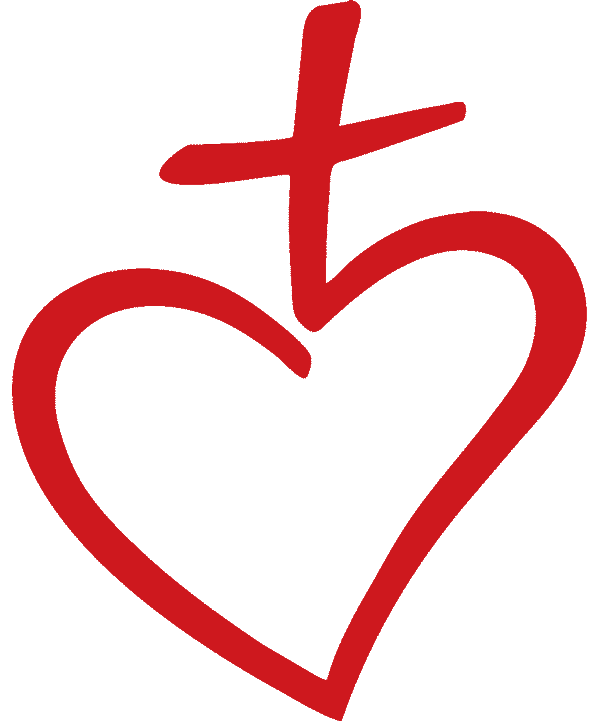 NUKs brennende hjerterNUK: tidligere Unge Norges Katolikkers ForbundUNKFs historie 1947 – 1997ForordAv mange forskjellige grunner ble det ikke skrevet en "noenlunde grundig historikk" til UNKFs 50-årsjubileum. Forbundet vil likevel markere jubileet ved å utgi en ny og oppdatert utgave av temaheftet som ble skrevet som temahefte for 1993. Det er foretatt noen rettelser, strykninger og omredigeringer, men for det aller meste er det den opprinnelige teksten som er gjengitt, slik den ble skrevet av Peggy og Hans. Dessuten er det lagt til nye avsnitt, for å beskrive hva som har skjedd de siste årene. Det aller siste kapittelet er helt nytt, og står utelukkende for undertegnedes regning.Jeg har valgt å gi den nye utgaven av heftet tittelen "Brennende hjerter" - dels som en assosiasjon til de to logoene forbundet har hatt og som er gjengitt på forsida, og dels fordi nettopp brennende hjerter er noe som kjennetegner UNKF slik jeg kjenner organisasjonen. Så kan man jo huske Rudolf Nilsens ord: "Gi meg de brendende hjerter, som aldri gir tapt for tvil/som aldri kan kues av mismot og trues av sorger til hvil...", og takke for alle de brennende hjerter UNKF har fått, og be om mange flere i de neste 50 årene. For det er en livskraftig 50-åring vi snakker om, det er helt sikkert! Gratulerer med jubileet!Oslo, 20. juli 1997Petter Bruce2. utgaveStartenDet tok over 100 år etter at kirken vendte tilbake til Norge etter reformasjonen før det ble opprettet et norsk katolsk ungdomsforbund. Det skjedde nemlig i pinsen 1947, og da gjaldt det bare Oslo Katolske Bispedømme. At Norge ved pavelige dekreter av 8. og 10. april 1931 ble delt i tre selvstendige kirkedistrikter, kom nemlig til å spille, og spiller fortsatt, en stor rolle for arbeidet med å danne katolske organisasjoner o.l. for hele landet.Situasjonen i 1947Utviklingen innen ungdomsarbeidet etter 1947 kan altså vanskelig forstås uten at man er klar over at ved delingen i 1931 fikk vi som nevnt tre selvstendige og innbyrdes uavhengige kirkedistrikter, direkte underlagt den såkalte Propagandakongregasjonen i Roma. Når derfor biskop Mangers i Oslo godkjente at Norsk Katolsk Ungdomsforbund ble stiftet, så gjaldt dette bare Oslo kirkedistrikt. Grensen gikk sør for Trøndelag og Møre og Romsdal. Forbundet kunne derfor ikke kalles Norges Katolske Ungdomsforbund.At det tok så vidt lang tid etter at kirken kom tilbake før vi fikk et eget ungdomsforbund, skyldes selvsagt at kirken var svært fåtallig. I 1875 var det ikke mer enn 460 katolikker i landet. I 1946 var det 4905, men tallet sank de nærmeste år, slik at det ved folketellingen i 1950 var vel 4750. Ved tellingen i 1946 kom bl.a. endel unge polske krigsfanger med, de hadde ikke reist hjem i 1945, men fikk senere reise andre steder, bl.a. til USA.De to nordlige kirkedistrikter telte den gang som nå svært få katolikker, slik at man i Oslo apostoliske vikariat, som det het den gang, nok var rundt 4000 katolikker.Når man så tenker på at ca. halvparten bodde i Oslo-området, så er det ikke til å undres over at det i de ca 15 øvrige menigheter, ikke kunne være nok unge til at man kunne drive et organisert ungdomsarbeid, uten at det fantes en sentral organisasjon som kunne hjelpe de unge på en slik måte at de ikke følte seg som en mer eller mindre betydningsløs minoritetsgruppe.Hvorfor organisasjon?At det var nettopp foreninger og organisasjoner man tenkte på, var ikke så underlig. Ikke før hadde det vokst fram en liten menighet rundt en kirke - en menighet som telte mer enn de søstre som var tilknyttet det katolske sykehus som Elisabethsøstre, St. Joseph-søstre eller andre kongregasjoner hadde bygget - så kom også foreningene. Det var svært mange av dem. På vikariatsbasis hadde man St. Olavs Forbund som stort sett omfattet menighetslagene, og Norsk Katolsk Kvinneforbund. Lokalt hadde man ved siden av menighetslaget gjerne Elisabethkongregasjonen for gifte kvinner, Mariakongregasjonen for ugifte kvinner, Josefsforening for menn, Vincentforening som tok seg av de sosiale behov, og noen steder hadde man barnegrupper.I Oslo hadde mann i 40-årene Maria Ungdomslag, MUL, for unge piker, Oslo Katolske Ynglingeforening, OKY, for unge menn, og speidergrupper for gutter og piker. I Bergen hadde man en tid en ynglingeforening og en speidertropp for piker. Som man ser, var det ikke stort, og selv om man i 60-årene kunne karakterisere kirken i Norge som en ung kirke fordi tallet på barn og unge utgjorde en temmelig stor del av antallet katolikker, så var ungdomskullene svært små rundt om i de forskjellige menigheter. At ungdomsarbeidet gikk i bølgedaler de aller fleste steder, skyldtes en rekke forhold. Antallet unge kunne svinge til dels ganske sterkt, og Ungdomsforbundets evne og muligheter til å nå frem, kunne variere. Det gjelder både evnen til å skape interesse blant de unge i menighetene, evnen til å nå frem gjennom ungdomsbladet, og muligheten til å samle de unge til weekendarrangementer og ikke minst til å arrangere sommerleirer. Den lokale prests holdning betydde selvsagt også meget.Dette var problemer man slet med ved starten, og det er problemer som har fulgt ungdomsarbeidet i alle år, selv om vi nå teller minst fire ganger så mange katolikker som ved starten.Slik begynte det heleOg nettopp starten skal vi nå gå tilbake til, og da er vi nødt til innledningsvis å konsentrere oss om det som skjedde i Oslo-området.Under krigen var det skapt et godt samhold innen en kjerne unge katolikker i lagene for unge piker og gutter, og da man var kommet seg etter krigsårene, varte det ikke lenge før to viktige spørsmål meldte seg: Samling av de unge i Oslo-området i én forening, og samling av de unge i vikariatet, som det fortsatt het.Før vi går videre, må vi her peke på et viktig forhold, nemlig at de som de første årene deltok i ungdomsarbeidet, og drev det frem, var noe eldre enn det som er vanlig i ungdomsarbeidet i dag. De var gjerne passert de 20 år. Senere skulle dette skape problemer bl.a. i Oslo - 16-17-åringer og ungdom henimot de 30 gikk ikke lett sammen. Omkring 1960 het det i et referat fra en sommerleir at alderen blant de som søkte leirene plutselig var sunket, et forhold som, het det, ville måtte få stor betydning for hele ungdomsarbeidet fremover. Men som sagt, det var hva man kanskje kan kalle moden ungdom som drev arbeidet ved starten. Og ser vi på endel av de ledende i det samarbeidet som vokste frem i Norden, så ser vi at det både i Danmark og Norge var unge som hadde ganske tøffe krigsopplevelser bak seg. At ikke alle fremstøt vakte samme begeistring overalt, hører med til sakens natur, men motstridige sokneprester oppdaget snart at det ikke var barn man hadde med å gjøre. Og så hadde man ikke bare en sterk følelse av, men visshet for, at biskopene både i Oslo, København og Stockholm forsto viktigheten av å bygge ut ungdomsarbeidet. Bl.a. sørget de for at man fikk ungdomsprester som forsto at deres hovedoppgave var å elske frem det åndelige grunnlag de unge selv skulle bygge sin organisasjon på. På bispedømmeplan var dette av stor betydning ikke minst for ungdomsforbundet her i Norge.Men på de nordiske ungdomslederskoler som begynte i 1948 - og som vi skal komme tilbake til - oppdaget man jo snart at en rekke ungdomsledere fra de tre land allerede hadde et uhyre solid åndelig grunnlag, og et kjennskap til og en innlevelse i sin tro, som måtte sette dype spor hos de som søkte skolene.ForberedelseneMen så tilbake til Oslo-området. Allerede under krigen var det første skritt tatt til å gi unge norske katolikker en samlet opplevelse. Bladet St. Olav stilte en side til rådighet for de unge. Siden fikk navnet "Ignis" - ild, og det ble også navnet på det ungdomsblad som ble startet allerede i 1946, altså før selve forbundet kom i gang. Det første nummer ble laget av et utvalg, senere fikk det sin egen redaktør[1].På Ungdomsdagen 1946, Kristi Kongefest i slutten av oktober, var ungdom i Oslo samlet til fest. Denne ungdomsdagen var allerede i flere år blitt feiret rundt om i menighetene, og dannet kanskje på en måte spiren til de senere ungdomslag eller grupper. På møtet i Oslo drøftet man også spørsmålet om et eget ungdomsforbund. Representanter fra flere av vikariatets menigheter var også invitert til møtet, slik at man fikk med synspunkter fra ungdom utenfor Oslo. En egen planleggingsgruppe ble nedsatt, og nå begynte et enormt arbeid.Her skal man først huske på at det på den tid ikke var snakk om lønnet arbeid. Alt arbeid som ble utført de første årene, ble gjort av folk som gikk på skole, studerte eller var ute i arbeid. At biskop Mangers kunne innkalle en ung student og stikke til ham eller henne en seddel når ungdomspresten hadde orientert ham om at vedkommende måtte arbeide mindre ved siden av studiene og derfor var hardt ute pga. ungdomsarbeidet, er så sin sak. Det forklarer kanskje litt om den kjærlighet man fikk til sin kirke, selv om de unge også drøftet endringer som først så dagens lys under konsilet i 60-årene.Planleggingskomiteens geistlige rådgiver ble pastor Ivar Hansteen Knudsen og medlemmene ble André Bongard, Torfinn Juell, Berit (Linderud) Taxt, Veslemøy (Løvik Olsen) Guldager og Øivinn Olafsen. Sistnevnte ble forhindret fra å delta. Som nevnt utførte utvalget et enormt arbeid. Man hadde tatt sikte på at man i pinsen 1947 kunne stifte et ungdomsforbund for vikariatet. Til denne tid skulle man ha knyttet kontakt med ungdomsgrupper og sokneprester rundt om i menighetene, og ha et lovforslag ferdig så tidlig at man allerede før generalforsamlingen kunne ha en viss peiling på hvordan forslaget ville bli mottatt, om det i det hele tatt var stemning for et forbund etc. Mer om dette finner man i avsnittet om ungdomslagene. Utvalget som valgte Torfinn Juell til formann, brukte også bladet Ignis til å spre kunnskap til planene.Parallelt med dette arbeidet foregikk det et intenst arbeid i Oslo for å samle Maria Ungdomslag og Oslo Katolske Ynglingeforening til ett ungdomslag, Oslo Katolske Ungdomslag - OKU. Fra en gruppe i OKY var det sterk motstand mot å oppløse en så gammel forening, men Kristi Himmelfartsdag 1947, altså halvannen uke før Ungdomsforbundet ble stiftet, var samlingen i orden. Men allerede 2. påskedag var ungdommen fra Oslo-området samlet til et møte der lovforslag ble fremlagt. Det måtte tre møter til før man ble enige om et lovforslag, og 27. april ble et styre valgt med Kjell Ruyter som formann. Kristi Himmelfartsdag ble så medlemmene høytidelig opptatt, og Kjell Ruyter kunne fremlegge et program for lagets virksomhet.StiftelsenI pinsen var det altså generalforsamling i Norsk Katolsk Ungdomsforbund. Da Torfinn Juell åpnet den konstituerende generalforsamling kl. 14.00 1. pinsedag, var ca. 50 ungdommer til stede. Utenom Oslo kom det 9 fra Fredrikstad, 2 fra Hønefoss, 1 fra Porsgrunn og 1 fra Stabekk. Stavanger og Kristiansand var representert av ungdom fra disse menigheter som for tiden oppholdt seg i Oslo. Fra Bergen og Porsgrunn var det kommet skriftlige merknader til lovforslaget. Merknadene ble i god tid sendt vikariatets sokneprester.Lovbehandlingen tok tid, man måtte ta noen timer om formiddagen 2. pinsedag også for å bli ferdige. Om aftenen samme dag arrangerte OKU en festaften der det også var valg på styre til forbundet. Torfinn Juell ble valgt til formann med André Bongard som sekretær. Styremedlemmer ble Veslemøy (Løvik Olsen) Guldager, Finn Barra og Martha (Ellingsen) Solberg, med Einar Vik og Roar Hansen som varamenn. Biskopen hadde allerede utnevnt pastor Hansteen Knudsen til ungdomsprest.Det ble samtidig opplyst at i forbindelse med stiftelsen av NKU hadde biskopen mottatt en gave av en ungdomsinteressert person som ville være anonym. Etter giverens ønske skulle pengene stilles til disposisjon for en ungdomsprest etter nærmere bestemmelser, og bære navnet "Søster Angelas Ungdomsfond". Søster Angela var en Joseph-søster.De første åreneStyret hadde store oppgaver foran seg. I desember 1947 utarbeidet André Bongard en oversikt over arbeidet det første halvår. Vi gjengir den her:6.-9. mai 1948 ble det første kontaktmøte arrangert med representanter fra Bergen, Hamar, Haugesund, Hønefoss, Oslo, Stabekk og Stavanger. Representanter fra Arendal og Fredrikstad deltok i deler av møtet. Møtet var lagt opp som en blanding av foredrag om religion, moral og katolsk aksjon, og drøftelser av NUKs arbeid. Foredragsholdere var pastor I. Hansteen Knudsen, pater K. Hanssen OFM og pater A. Raulin OP. Også "Ignis" ble drøftet.Høsten 1948 fikk Torfinn Juell og Lillemor Knudsen studiestipendier til USA - å skaffe katolsk ungdom slike var noe forbundet hadde arbeidet med. Dette førte til at man måtte foreta endringer i styret. Samtidig ba André Bongard om avlastning. Veslemøy (Løvik Olsen) Guldager ble ny formann - forbundet var tidlig ute med kvinnelig formann - og Roar Hansen rykket opp til fast medlem. Sekretærarbeidet ble delt mellom Finn Barra og Willem Gran.Forbundets første ordinære generalforsamling ble holdt i Bergen i 1949. Så startet arbeidet slik de mer detaljerte oversikter over de viktigste ledd i ungdomsarbeidet vil vise. Her i denne oversikten over starten skal vi bare ta med at generalforsamlingen i 1951, den annen ordinære i forbundets historie, fant sted i Oslo med 20 deltakere fra Oslo, Bergen, Drammen, Fredrikstad, Hønefoss, Porsgrunn og Stavanger. Her trakk Øivinn Olafsen seg tilbake og Torfinn Juell ble igjen valgt til formann. Alfred Taxt, som hadde utført et meget stort arbeid for forbundet som dets kontaktmann med St. Olavs Forbund, ble utnevnt til forbundets første æresmedlem. Ellers tydet alt på at forbundet var kommet inn i et jevnt spor, noe som også fremgikk av referatet i bladet St. Olav, der det het:"Alt i alt var det en nøktern og rolig generalforsamling. Den første begeistringens glød som kjennetegnet katolsk ungdomsarbeid i Vikariatet etter krigen hverken kunne eller skulle utvikle seg til å bli normaltilstanden, dertil var den altfor voldsom og udisiplinert."Med dette avslutter vi den mer grundige oversikt over starten og går over til en mer punktvis oversikt.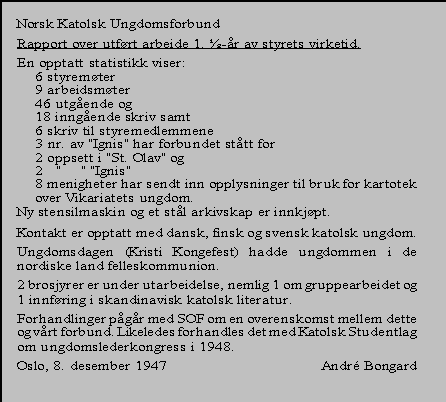 Noen spesielle årLokallagI en tale i 1951 sa Torfinn Juell: "Norsk Katolsk Ungdomsforbund har som sin vesentlige oppgave å skape et katolsk ungdomsmiljø i Vikariatet og derigjennom knytte de unge nærmere til Kirken og utdanne dem til de oppgaver som venter dem i Katolsk Aksjon.Med dette mål for øyet har Ungdomsforbundet i de fire årene som er gått siden stiftelsen målbevisst gått inn for å opprette kontakt med alle Vikariatets unge medlemmer. I 1947 var det i hele Vikariatet bare to organiserte ungdomsgrupper samt to speidergrupper som drev barnearbeid. I dag drives der organisert ungdomsarbeid i åtte menigheter, og i alle de menigheter hvor der ikke finnes noen offisiell ungdomsgruppe har Ungdomsforbundet kontaktmenn som sørger for at menighetens spredte ungdommer i den grad det er mulig kommer i kontakt med andre unge katolikker, og nyter godt av de fordeler Ungdomsforbundet har å by på."Vi kan selvsagt ikke her gå inn på hvert enkelt lags historie, men i alle år har det sentrale forbundsstyre, arbeidsutvalget eller hva det har vært, vært klar over at uten lokallag er det neppe noen mening i å ha et ungdomsforbund. Ved siden av de sentrale kontakter innen- og utenlands, har det derfor alltid vært lagt vekt på å få et så godt som mulig samspill med lokallagene, støtte dem best mulig og sette inn hjelpetiltak når det av ulike grunner har vært vanskelig å drive laget i en eller annen menighet.I BegynnelsenDa man arbeidet med å starte forbundet ble man konfrontert med uttalelser som var svært så skeptiske til dannelsen av et slikt forbund. Slike synspunkter kom bl.a. til uttrykk i "Hovedforslag fra Bergen" tidlig på våren 1947. Det er med gremmelse vi ser at en av oss var med på å underskrive forslaget. Men når først forbundet var stiftet fikk Bergen sitt ungdomslag, et lag som har vært ganske livskraftig i disse 45 år. Allerede i 1949 klarte laget å arrangere en meget vellykket generalforsamling for Forbundet.Fredrikstad hadde sitt St. Hallvardslag, Hamar kom fort på banen og i Ignis finner man stadig smånytt om aktivitetene i ungdomslagene. OKU fikk i 1948 sin egen ungdomsprest, laget var også ivrig til å arrangere underholdningsaftener. Den lille gruppen i Haugesund dro på besøk til Stavanger, mens ungdomslaget i Porsgrunn dro på besøk til laget i Arendal.Også i de to andre kirkedistrikter kom ungdomsarbeidet i gang. I 1948 hadde ungdommen i Trondheim tur til Munkeby kloster og her ble det lest messe for første gang siden reformasjonen. Ungdomsdagen, Kristi Kongefest, ble feiret en rekke steder rundt i landet. I 1952 finner vi nytt fra Tromsø der laget er seks år gammelt.Det en gang så skeptiske Bergenslaget arrangerer to fester i året ved siden av annen virksomhet. Inntekten går til et fond til de som skal delta på lederskole. De lager og selger også julekrybber. På møtene har de fast "Prestens kvarter" og på høstparten hadde den en "helgeretrett" med 20 deltagere.Retretter, gjerne over tre kvelder, hadde OKU også, og selv om det er mer enn 40 år siden, er det trolig mange av de som var med som vil huske pater Hanssens retrettforedrag.50-talletSom nevnt arrangerte Bergen generalforsamling i 1949. I 1955 var det igjen Bergenslagets tur, mens Porsgrunn sto for en vellykket generalforsamling i 1953. Det var store løft for lokallagene, husrom skulle skaffes, mat måtte til, og det praktiske arrangement legges opp, gjerne med et besøk på et sted med katolsk tilknytning. Og den som fikk i oppdrag å lede en av disse generalforsamlingene fikk seg samtidig pålagt en vanskelig oppgave. Alle synspunkter skulle få komme frem, men samtidig måtte det hele holdes i tømme, innenfor en stram tidsramme. I Porsgrunn måtte de siste diskusjoner foregå ved Mikaelshulen, oppe i Telemark.Av andre ting kan det nevnes at Stavanger jobbet med å distribuere katolske skrifter. Ellers var studiegrupper svært populære i 50-årene. Her kan nevnes bibelkurset "Hvem sier dere jeg er?" av sr. Marie Louise OP. Det ble trykt i 250 eksemplarer og solgt for fem kroner. Senere ble det overtatt og trykket opp av Katolsk Studieråd.Samtidig viser det seg at det mange steder var vanskelig å holde lagene i gang. Iblant var det altfor få unge i en menighet, og ofte hendte det at når ungdomslederne mest kunne trenges et sted, flyttet de for å skaffe seg utdannelse. Mange steder var alderen i ungdomslagene lavere enn i den sentrale ledelsen i Oslo.60-talletDet er dessverre lite informasjon å finne i UNKFs arkiver om lokallagene på 60-tallet. En dramatisk hendelse var da aldersforskjeller skapte problemer i OKU. Tenåringene kunne vanskelig gå sammen med folk opp i 30-årene. Johs. Bruce ble bedt om å lede en generalforsamling, men konfrontasjonene var så alvorlige at han oppløste generalforsamlingen. Sammen med lagets prest oppsøkte han biskop Mangers, som resolutt satte ned aldersgrensen, og ny generalforsamling ble innkalt.70-talletI det sentrale arbeidet er det ting som stadig går igjen:Hvordan hjelpe lokallagene til å holde det gående?Hvilken rolle kan voksne spille i "de bakre rekker"?Hva trenger lokallagene?Rapportene fra lagene viste at besøk av ungdomsprest og fra forbundsstyret kunne virke inspirerende. I 1971 besøkte ungdomspresten og et team fra Oslo åtte menigheter. Det siste var kan hende en forløper for musikkgruppen OKULM som i ca 15 år, slutten av 70-årene og første del av 80-årene, kom til å bety meget for ungdomsarbeidet. Med en buss forbundet skaffet dro de land og strand rundt og spilte i ungdomsmesser og knyttet kontakt med lokallagene. Musikken vakte nok diskusjon hos eldre i en del menigheter, men selv om OKULMs medlemmer etterhvert ble så dyktige at det kunne virke avskrekkende på de som ville prøve å spille selv, var de stort sett en inspirasjon og samlet de unge. Noen steder ble det også dannet egne musikkgrupper, bl.a. i Vestfold. I Asker & Bærum blomstret i 70-årene diskoteket "Fromme føtter", og her så også adventsaksjonen dagens lys med salg av papptallerkener i Oslo-kirkene. Det symboliserte en ekstra gjest i julen.På denne tiden var det faste ungdomsmesser i en del menigheter, vi fikk Ungdommens Caritas og Katolsk Idrettslag i Oslo.På slutten av 70-årene overtok UNKF adventsaksjonen. Mange steder skapte gjennomføringen grobunn for samarbeid og aktivitet i lagene.80-talletI 1980-årene fikk UNKF en innholdskomité som skulle gi lokallagene inspirasjon og hjelp. Komitéen sendte ut forslag til forskjellige typer lokallagsaktiviteter, kveldsmøter, våkenatt for fred osv.Ungdomsprestene brukte mye tid på lokallagene, ofte var det nødvendig å trekke ting i gang igjen i noen lag o.l. Fra 1988 og i flere år framover var det ingen ungdomsprest, og dette kan nok ha vært en medvirkende årsak til en nedgang i lokallagenes aktivitet på denne tida. Andre årsaker kan ha vært at det ble forsøkt satt i gang en distriktsstruktur som trakk krefter fra lokallagene, og at ledertreningen ikke ga de resultater man ønsket seg.90-årenePå begynnelsen av 90-tallet var situasjonen den at svært få menigheter i landet hadde lokallag som fungerte tilfredsstillende. Flere tiltak ble satt i gang fra sentralt hold for å bøte på dette: En ordning med såkalte kampanjemenigheter ble gjennomført i noen år, noe som innebar at utvalgte menigheter fikk spesiell oppmerksomhet fra landsstyre, ungdomskonsulent, utvalg osv. Innholdskomiteen ble slått sammen med utvalget for barnearbeid til en lokallagskomite som skulle arbeide tett sammen med ungdomskonsulenten. Ordningen med distriktsledd ble modifisert, slik at den ikke skulle tappe lokallagene for krefter. Og sist, men kanskje ikke minst: Ledertreningsopplegget ble endret, med stor suksess (se mer om dette i avsnittet om ledertrening). Alt i alt førte dette til at nedgang ble snudd til oppgang.Selvfølgelig vil aktivitetsnivået i lokallagene alltid gå i bølgedaler - det må gjerne bli slik i en ungdomsorganisasjon der all lokal aktivitet er basert på frivillighet. På dette feltet ligger det store utfordringer for UNKF også i årene som kommer - "konkurransen" om ungdoms fritid er stor, skole- og studie-situasjonen er svært tøff for de fleste, og situasjonen med store nasjonale grupper i menighetene skaper spesielle problemstillinger.Forbundsstyre – AUV – LSI de godt og vel 20 første årene av UNKFs eksistens ble alt UNKF-arbeid drevet av entusiastiske(?) frivillige medarbeidere. Forbundet ble ledet av et forbundsstyre, og i tillegg til all planlegging ble alt økonomisk arbeid, alt sekretærarbeid, kort sagt alt det praktiske gjort av forbundsstyret, som ofte hadde arbeidsmøter i tillegg til styremøtene.Årene etter Ungdomsseminaret på Gran var på mange måter en brytningstid. I samfunnet fikk vi ungdomsopprør - 68'er-generasjonen. I kirken arbeidet vi både med å tilpasse oss til alt det som hadde skjedd på Vatikankonsilet, og å tilpasse konsilets dekreter til norske forhold. Det var en tid med vektlegging på u-landshjelp, sosial urettferdighet og en jevnere fordeling av arbeid og ansvar - vi fikk de såkalte "flate" strukturene. I UNKF avspeilet dette seg på mange måter, menigheter ble et stikkord mer enn lokallag, vi fikk medlemsrett - ikke medlemsskap - for alle unge katolikker - og faktisk var alle unge alderen 5-35 medlem hvis de ikke protesterte! Vi fikk Ungdommens Caritas som gikk inn for hjelp til de som falt utenfor, f.eks. de eldre i menighetene, alternativ jul-aksjon osv. Det valgte styret i UNKF fikk navnet Arbeidsutvalg - AUV. I årene like før og rundt 1970 var det vanskelig å skape kontinuitet i AUV, det hendte mer enn en gang at folk trakk seg midt i perioden. Et utvalg jobbet med UNKFs vedtekter og struktur, og fant at unge katolikker var ikke så interessert i strukturen, men mer i at jobben ble gjort, det skulle være leire, weekends, ledertrening, KU osv. I 1974 ble det vedtatt lover som gikk inn for et bredt sammensatt arbeidsutvalg, men uten formann. I en periode forut for det hadde man en landsledelse som besto av arbeidsutvalg pluss ungdomsassistenter. En rapport fra generalforsamlingen 1974 forteller at AUV består av fem vanlige unge pluss ungdomsprest og -sekretær. Først i 1980 fikk UNKF igjen en formann - da ble han valgt av styret som konstituerte seg selv. Særskilt valg av formann fikk vi igjen i 1981.Styre og sekretariatFra 1972 fikk vi altså heltidsungdomsprest og sekretariat, og en ny arbeidsform kunne bygges opp. AUV var ansvarlig for planlegging, og for gjennomføring av generalforsamlingens vedtak, men det praktiske arbeid ble utført av sekretariatet. I den tidligere nevnte rapporten står det også at AUVs oppgave nr. 1 er å arrangere weekends og sette opp forslag til leire, å koordinere arbeidsoppgavene og å nedsette komitéer.I 1976 skriver landsmøtereferenten: "Weekends ble foreslått, men med temaer som kunne vekke interesse. Det synes som om interessen har flyttet seg fra den rent sosiale problemstilling og engasjement til teologiske problemstillinger, bibelforståelse og bønn/meditasjon."Kontakten med lokallageneDet ble arbeidet mye med å bedre kontakten med menigheter og lokallag. Mye jobbing ble nedlagt i å skaffe kontaktpersoner i alle menigheter. UNKFs sivilarbeider var på Midt- og Nord-Norge-reise og fikk god kontakt og orden på dette i 1977/78. Det var Landsmøtet i 1978 som bestemte at det skulle holdes to kontaktmøter i året for å bedre kommunikasjon og samarbeid. Kontaktmøtene drøftet ikke bare formelle ting (helst ikke), men tok opp reelle saker - drøftet dem, planla, puffet i gang. Eksempler på dette er Ungdomsseminaret 1980, Ny-giv-aksjonen osv.På årsmøtet i 1978 vedtok en og å ha et internt informasjonsblad, "Kontakten", som ble sendt kontaktpersoner, sogneprester og etter hvert en del andre. Faktisk kom opplaget opp i over 100, og bladet ble nedlagt mye fordi det ble en for stor belastning på sekretariatet. I "Kontakten" fant en alle AUV-referater, senere Landsstyre-referat. I en periode ble fyldige dagsordener for AUV-møtene sendt kontaktpersonene på forhånd, men dette bortfalt på grunn av manglende respons.En del av kontakten og samarbeidet med menigheter og lokallag ble ivaretatt ikke bare ved ungdomsprestens reiser, men ganske spesielt ved det som ble kalt teamvirksomhet - en gruppe unge som reiste ut med ungdomspresten og laget ungdomsmesser - en del husker vel dette nå mest som OKULMs virksomhet som er omtalt et annet sted. Det kom også frem ønsker om noe "attåt" ungdomsmessene, f.eks. en form for retrett.I begynnelsen av 80-årene formaliserte en kontaktarbeidet fra det som nå ble kalt Landsstyret sin side. Hvert medlem av LS hadde ansvar for "sine lokallag" - det ble etterhvert til "sitt distrikt" - det såkalte kontaktnettet. Mye av LS-medlemmenes tid gikk med til dette arbeidet, som også betydde reising.ArbeidsprogramPå LS-møtene arbeidet en med gjennomføring av arbeidsprogrammet. Arbeidsprogrammet og drøftingen av det ble etter hvert en viktig del av landsmøtene, og for kontinuiteten i UNKFs arbeid. Selv med et sekretariat til å ta seg av den praktiske gjennomføring av saker og ting, økte LS' arbeidsmengde, og LS fant det nødvendig å nedsette en rekke utvalg for innholdsarbeid, økumenikk, økonomi, ledertrening, adventsaksjonen, barnearbeid osv.Det ble nødvendig å sile ut mindre viktige saker. Dermed fikk en igjen et arbeidsutvalg som tok seg av disse pluss av forberedelsen av LS-møtene. De siste årene har Landsstyret bestått av et arbeidsutvalg valgt av landsmøtet pluss representanter fra distriktene. Forholdet mellom utvalgene og den valgte ledelsen er blitt formalisert ved at hvert arbeidsutvalgsmedlem leder et utvalg. I 1997 har UNKF utvalg for lokallagene, leirene, ledertreningen, adventsaksjonen og for flerkulturelt arbeid, samt et økonomiutvalg.En kan vel kanskje si at i disse nesten 50 årene UNKF har eksistert har arbeidsoppgavene i forbundsstyre - arbeidsutvalg - landsstyre vært mye det samme. Mange saker kan virke som gjengangere hver år, f.eks. kontakt med lokallag og menigheter, ledertrening, leirer, blader osv. Det er mere strukturen i landsstyrearbeidet som har endret seg - fra den gangen alt arbeid ble gjort av et valgt styre og frem til dagens ordning med landsstyre, AUV med underutvalg, og sekretariat.Allikevel skal det nevnes at et spesielt saksområde har stått mer sentralt de siste 10 årene enn tidligere, nemlig forholdet til de nasjonale gruppene. Fra slutten av syttitallet kom det store grupper med innvandrere fra svært ulike land - Polen, Chile, Vietnam, Sri Lanka, Filippinene osv. Disse etablerte seg etter hvert også med egne ungdomsgrupper, særlig i de større menighetene, både innenfor og utenfor UNKF. Den store utfordringen har dermed vært å trekke barn og og ungdom med innvandrerbakgrunn inn i ungdomsarbeidet, uten dermed å skulle hindre dem i å være seg selv og bevare sin kultur og identitet. En rekke tiltak er blitt satt i gang, med bl.a. årvisse flerkulturelle kontaktmøter, et flerkulturelt utvalg, forsøk på å trekke innvandrere inn i sentrale tillitsverv og på å arrangere flerkulturelle leirer. Men man kan neppe si at man har lykkes - og her ligger det fremdeles svært store utfordringer for UNKFs ledelse i årene som kommer.Ledertrening"En av forbundets vesentligste oppgaver har vært - og vil alltid være - utdannelse av ungdomsledere," sa Torfinn Juell i St. Olav i 1951. Allerede i 1948 var det norske, svenske, finske og danske deltakere på den nordiske ungdomslederskolen på Dalum kloster på Fyn, og det nordiske samarbeid kom i gang med ledertrening som hovedsak. De nordiske sommerskolene var preget av intens jobbing, men også av mye moro. Dagen startet med messe kl. 07.15, det var jo den gang vi måtte være fastende fra midnatt av for å kunne gå til kommunion. Så gikk det slag i slag utover dagen med "timer" i troslære, liturgi, apologetikk, sang og foreningsteknikk. Undervisning om det kristne ekteskap hørte også med. Dette var stort sett rammen i mange år fremover. Et forsøk på å redusere undervisningen i liturgi ble stoppet av Norge. Norsk ungdom hadde liten innsikt i liturgien og trengte timene, het det!I tillegg til dette laget man de første årene "Nordiske lederbreve" som ble sendt ut til alle nordiske ungdomsledere 5-6 ganger i året. "Utdannelsen av ungdomsledere" ble også ivaretatt ved at forbundet prøvde å skaffe de unge litteratur, oppfordret til studiegrupper, startet lesesirkler og i den grad det var mulig arrangerte kontaktmøter. Den gang som nå syntes en at opplæring i spørsmål som angår troen var vel så viktig som det foreningstekniske.SkoleledelsenI 1957 ble Skoleledelsen opprettet, og fra da og frem til UNKF fikk eget sekretariat var det den som tok seg av ledertrening og leirvirksomhet. Maria Giæver var skoleledelsens sekretær fra starten til begynnelsen av 60-årene. UNKF utarbeidet retningslinjer for skoleledelsen, men medlemmene ble utnevnt av biskopen, ikke valgt. Selv om skoleledelsen hadde et nært samarbeid med UNKFs styre, hadde den en selvstendig stilling, noe som selvsagt kunne føre til små gnisninger i blant.Før skoleledelsen ble opprettet, hadde det vært vanskelig å arrangere ting her hjemme fordi vi savnet et egnet sted. Men i 1956 fikk forbundet anledning til å arrangere en leir på Sylling kloster. Man kom etterhvert godt i gang, men i 1961 ble det gitt beskjed fra myndighetene om at Sylling ikke kunne brukes uten store og kostbare brannsikringsforanstaltninger. Samme år tok Skoleledelsen et initiativ overfor bispedømmet der det ble foreslått at man skulle finne et annet sted og bygge et skolesenter. Det førte til at vi noen år senere fikk Mariaholm. I mellomtiden brukte man feriestedet Persbråten og leide passende steder, men først når man fikk Mariaholm, kunne man igjen sette fart i arbeidet.Da skoleledelsen kom i gang arrangerte man den norske sommerskolen og juniorleir, og i tillegg hadde man nordisk sommerskole som alternerte mellom Danmark, Norge og Sverige. Finland kom også med i arbeidet, men kunne ikke selv påta seg slike arrangementer. I 1959 var f.eks. juniorleir for de fra 13 til 16, norsk skole var for de fra 16 til 35 og nordisk skole for de fra 17 til 35.Det ble også laget en vinterskole i Oslo for ungdom over 17 år. Delvis som weekender og delvis med søndag som undervisningsdag. Den begynte gjerne med at man gikk i fromessen. Et år var "den kristne frihet" skolens tema, et annet år tok man opp "Botens sakrament", "fattigdom" og "bønnens liv" på tre weekender. Man måtte søke skriftlig om å få bli med, og skriftlig svar ble gitt om man kom med. På juniorleirene var nok programmet mindre omfattende, her prøvde en mer å "leve inn kunnskaper". En juniorskole søndag ettermiddag ble prøvd, men oppslutningen var for liten.I 1961 ble det arrangert ledertrening i forbindelse med UNKFs generalforsamling. Emner var "Hvorfor legmannsapostolat", "Hvorfor ungdomsarbeid", "Aspekter av ungdomsarbeidet i Norge i dag" og "Ungdomslederens kvalifikasjoner og utdannelse". Etterpå ble det kritisert at det var satt av for lite tid til selve generalforsamlingen! Foredragsholderne var erfarne ungdomsledere, blant annet hadde man invitert Elsebeth Kieler fra Danmark som også året før hadde vært en av lærerne på den norske sommerskole på Sylling.Økonomien var alltid vanskelig, en prøvde å sette deltakerkontingentene så lavt som mulig - og å begrense administrasjonsutgiftene selv om det etterhvert ble nødvendig med egen spritduplikator og skrivemaskin. Men St. Olav Forbund støttet økonomisk, og det ble også arrangert underholdningsaftener i Oslo, dette for å kunne gi stipendier til deltakerne. Skoleledelsen hadde egen sekretær, men alt arbeid ble gjort gratis av frivillige - inntil UNKFs sekretariat kunne overta.Skoleledelsen ble i de første 60-årene ledet av Johs. Bruce med Aimée Wedset som sekretær. Pater Patfoort OP var skoleprest, og pater Arno Gerritsma OFM medlem med juniorleirer som spesiale. Dertil var ungdomsforbundets prest med. I 1964 fikk skoleledelsen flere medlemmer og forberedte Gran-seminaret i 1965.Skoleledelse ut - sekretariat innDa sekretariatet kom i gang fortsatte en med weekender på Mariaholm. Ledertrening ble fortsatt regnet som en viktig oppgave, ja i vedtektene sto det i en periode at forbundets generalforsamling skulle holdes en gang i året, gjerne i forbindelse med et ledertreningsarrangement. Dette arrangementet var ofte juleleiren, et tiltak som var meget populært i 70-årene.I disse årene kom det i gang et samarbeid mellom de nordiske ungdomsforbund og Katholische Jugend Hamburg. Dette medførte at en rekke ungdomsledere over 18 år fikk tilbud om å delta i sommerskolen i Hamburg, som hadde en gruppedynamisk og en tematisk del. Hvert år ble det også arrangert ledertrening for sentrale ledere i uken før påske. Deltakerkontingenten på disse kursene var lav, reiseutgiftene ble dekket av det tyske vertskap. Kursene ble i mange år regnet som et av de beste tilbudene til UNKF-ledere, men rundt 1990 ble dette samarbeidet avsluttet - i de nordiske landene følte man ikke lenger at det var behov for denne typen kurs.På 70-tallet begynte man også med ledertrening for leirledere - til å begynne med var det mest praktisk ledertrening, men da UNKF i 80-årene fikk årstema, fikk ledertreningen også et tematisk innhold. Til hjelp hadde man de temaheftene man ga ut hvert år, der årstemaet ble grundig belyst fra en rekke synsvinkler.LedertreningsutvalgetLedertreningen var et av hovedtemaene på Ungdomsseminaret i 1980. For å følge opp seminarhenstillingene nedsatte landsstyret et ledertreningsutvalg som skulle legge frem konkrete planer for ledertreningen. Utvalgets henstilling ble behandlet på landsmøtet i 1981. Et av resultatene er at UNKF siden 1981/82 har hatt et permanent utvalg til å planlegge og gjennomføre ledertreningen.ML-kurseneI 80-årene fikk man også en annen nyskapning, miljølederskapskurset - kalt ML-kurs i dagligtale. Vi har bedt Maria Giæver å fortelle litt om dette. Maria var skoleledelsens første sekretær og var med på å få i gang ML-kursene, og var flere ganger en av konsulentene:"Det begynte med noe som jeg ikke var med på - påskeleiren 1980, med bl.a. Nils Jørgen Sellæg og p. Rory som ledere. En særs vellykket leir hvor deltakerne etterpå kom og spurte om det kunne gjøres noe mere.Utpå sommeren (men før ungdomsseminaret på Bjugn) hadde Rory, Nils Jørgen og jeg et idémøte: Hva kan gjøres? En idé var å lage et lederkurs i kristen-katolsk regi. Det skulle omfatte både praktiske ferdigheter (hvordan planlegge og utføre arrangementer) og sosiale ferdigheter (samtaleferdigheter), men basert på hva deltakerne ønsket.Det ble lyst ut et møte tidlig i høstsemesteret 1980 som var godt besøkt. Her ble det tatt opp en "smørbrødliste" blant deltakerne (1. klasse videregående) som ga innhold til et slikt kurs. Rory døpte tiltaket for MiljøLederskaps-kurset, forkortet til ML - en forkortelse som nok har skapt visse misforståelser i årenes løp!Idéene bak? En hovedidé kan uttrykkes slik: Vi kan ikke gjøre noe for hverandre, men vi kan gjøre noe sammen med hverandre og utfylle hverandre. Altså en tro på likeverd mellom deltakere og ledere. Dette baserte seg nok på et sukk fra ungdomsseminaret i 1965: "Unge mennesker vil heller male en vegg enn høre på et foredrag", og en erkjennelse av at når noen maler en vegg sammen, kan det skje viktige ting mellom dem, ting som ikke har noe med malingen å gjøre.En annen tanke var at deltakerne når de tok med seg ut i livet det de hadde ervervet av positive lederegenskaper i "vår" ledertrening, og de andre spurte: "Hvor har du lært dette?", så skulle de måtte svare: "Dette har jeg lært på lederkurs i det katolske ungdomsforbundet" - helt uavhengig av om de fortsatt praktiserte sin tro eller ei.En tredje tanke: Unge mennesker har god greie på hvordan ting skal gjøres og hvilke regler man bør følge. Men de er usikre og tør ikke stole på seg selv, og trenger derfor støtte av voksenpersoner for å få vite om vurderingen er rett - voksenpersoner som ikke er deres foreldre.Skal jeg våge en sammenfatning, så vil jeg betegne idéene som sosialpedagogiske, hvor det ikke ble lagt opp til formell undervisning, men hvor læringen skulle skje mellom deltakerne etter prinsippet om å se mulighetene i tilfeldighetene, og hvor vi forsøkte å leve i en likeverdighet som kristne, uavhengig av alder og utdannelse.Lederne ble derfor ikke kalt ledere, men konsulenter, for å understreke denne likeverdigheten og at avgjørelser ikke skulle tas over hodene på de unge. På den annen side: Konsulentenes alder og utdannelse tilsier en erfaring som det kunne være nyttig å benytte seg av.Blant konsulentene skulle det også være en som var nær deltakerne i alder. Dermed fikk man en spennende aldersfordeling blant konsulentene.Det første ML-kurset (vinteren 1980/81) ble ganske så ambisiøst lagt opp, med samlinger i Akersveien høst og vår, med weekend på Nesodden før jul, og med påskeleir på Stella Maris i Mandal. Det var ganske mange deltakere, med stor stabilitet i oppmøtet. Det var også en tanke om å arrangere en sommerleir for psykisk utviklingshemmede. Den glapp, i hovedsak fordi det ikke lyktes å skaffe et egnet leirsted. Kurset ble avsluttet med en fin fest hvor generalvikaren var til stede og delte ut vitnemål som inneholdt en vurdering av kurset i forhold til høyere utdannings vekttallssystem - igjen en tanke om å gi kurset bredde og slagkraft utenfor kirken.Deltakerne var aktive i planlegging og utføring under veiledning av en av konsulentene, og hadde ansvaret for budsjett og matinnkjøp, for matlaging og oppvask - ingenting ble gjort for dem."Etter dette første kurset ble det arrangert ML-kurs regelmessig, på forskjellige kanter av landet. Etter hvert utkrystalliserte det seg en struktur der kurset besto av en forberedende helg pluss en ukes hovedkurs. Disse kursene var lenge sentrale når det gjaldt å rekruttere ledere til de forskjellige sidene av UNKFs arbeid.Andre kursI 1980-årene gjennomførte UNKF i tillegg til ML-kursene en rekke ledertreningskurs, bl.a. flere journalist- og informasjonskurs for de som arbeidet med bladene og med ekstern informasjon ved hjelp av meldinger til menighetsblader, plakater etc. Etter hvert ble ledertreningshelger for lokallagsledere på Mariaholm hver vår og høst faste innslag i virksomheten, med stadig vekslende temaer.90-talletPå begynnelsen av 90-tallet ble det vanskelig å få deltakere på ledertreningsarrangementene, både ML-kurs og helger. Flere ganger måtte kurs avlyses. Dette hang sammen med dårlig aktivitet i lokallagene - som igjen hadde sammenheng med at ledertreningen ikke ga de resultatene man ønsket seg. Noe måtte gjøres.Ledertreningsutvalget utarbeidet derfor et helhetlig opplegg for ledertreningshelgene. En komplett UNKF-ledertrening skulle bestå av fire helger over to år. Tre av helgene tok for seg hovedbegrepene i forbundets formålsparagraf - tro, fellesskap, handling - mens den siste mer ble lagt opp som retrett og refleksjon. Dette ble kombinert med at deltakerne på konfirmantpåskeleirene ble spesielt invitert til ledertreningshelgene. Opplegget ble satt i gang høsten 1994 og ble raskt en suksess, med fulle hus på Mariaholm gang på gang. Omtrent samtidig ble ML-kursene lagt om til lederutviklingskurs, som først og fremst var åpent for dem som hadde gjennomgått de fire helgekursene. Det er neppe noen tvil om at dette gjennomtenkte og målrettede ledertreningsprogrammet er en viktig grunn til at det er blitt mer liv i lokallagene de siste årene.Utdanning av ungdomsledere er også i dag, etter 50 år, en av UNKFs aller viktigste oppgaver. Opplegg og innhold må være gjenstand for stadig utvikling etter som forholdene og behovene forandrer seg, men mye tyder på at forbundet nå har funnet en grunnplan som vil være hensiktsmessig i årene som kommer.LeirerFrem til 1956-57 var leirvirksomheten identisk med ledertrening - skolevirksomhet. Riktignok hadde vi en liten forløper for leirene på Vestlandet i 1946 og 1947, da pastor Harald Taxt samlet en gruppe unge i alderen 13-18 år i Gjølanger i Sunnfjord. Utover det er det vel speiderleirer og feriekoloni vi kjenner til.Den spede begynnelseMen så i 1956-57 fikk legfolk mulighet til å bruke St. Hallvard kloster på Sylling i Lier. Opprinnelig var dette biskop Fallizes sommerbolig, så ble det novisiat for St. Fransiscus Xaverius-søstrene, og da de ikke lenger skulle bruke det, fikk vi omsider et leirsted. Ikke det mest egnede alltid, men godt brukbart og koselig. Her kunne også katolske familier feriere - kanskje var det en form for familieleir?På vårparten 1957 ble en av oss invitert til et møte i Akersveien 5 (i det rommet der UNKFs sekretariat er i dag). Vi satt en gruppe mennesker rundt et digert bord og hørte Torfinn Juells visjoner om leirvirksomhet, og trodde vel han var litt gal! I dag er de fleste av hans visjoner og mere til en realitet i UNKFs leirvirksomhet.De første juniorleirene kom på slutten av 50-tallet. Men allerede før 1962 satt brannforskriftene en stopper for bruken av Sylling, og det ble da nødvendig å finne andre brukbare steder. Persbråten som hadde vært katolsk feriekoloni var et trivelig, men lite egnet leirsted, og i flere år var det juniorleirer på KFUMs Lunde nær Son, men tidspunktet for leirene har var ikke det beste, man måtte jo ta den tiden som var ledig. Andre leirformer ble og prøvet - i 1966 var det en fjelltur.Men det var først da Mariaholm var ferdig i 1968 at vi fikk et bredere leirtilbud, og dette tilbudet har utviklet seg frem mot det vi kjenner i dag.Likevel - selv uten eget leirsted var leirene populære. Det kan vi se av begeistrede referat i KU, og av det faktum at i perioden mai 1963 til august 1965 har 120 unge deltatt på leirer og skoler i Norge.Mariaholm skaper fart i sakeneMariaholm var altså ferdig i 1968. Det året var det juniorleir og nordisk skole, og det samme i 1969. Da var det også et seminar i forbindelse med generalforsamlingen.I årsberetningen fra 1970-71 kan vi lese om et juletreff på fire dager på bispedømmeplan, mens påskeleiren dukker opp i årsberetningen for sept. 71 - des. 72, og da med 40 deltakere. Og siden har det vært påskeleir for konfirmanter hvert år! I 1972 var det Juniorleir I og II, og Ten I og II, med til sammen 177 deltakere.På denne tiden begynte en med regelmessige weekender både på Mariaholm og på Vestlandet, av og til også andre steder. Og østlandske weekender på Mariaholm var populære i mange år til omkring 1980-81. Da gikk ansvaret for slike arrangementer over til lokallagene.Grunnlaget for leirene og weekendene var at de skulle skape et miljø og gi deltakerne katolsk ballast med på veien. Tema var og er en viktig del av leirene og weekendene.I 70-årene kom en, som nevnt annet sted, i gang med leirforberedelse for leirledere, mye gikk på det praktiske. I begynnelsen av 80-årene fikk vi årstema for leirer og lokallag, og årstemahelg (med praktiske innslag) ble innført. Årstemaet skulle være den røde tråd på alle leirene. På denne tiden ble det også vanlig med egne forberedelseshelger for det enkelte leirlederteam.Andre leirformerDe nordiske skolene ble avløst av nordisk leir for de over 18, og formen varierte fra år til år: Fra musikkleir på Mariaholm et år til minibussreise til Taizé et annet, fra reiser til Færøyene, Walsingham i England, Polen, til sykkeltur på Gotland osv. Siste nordiske leir ble arrangert i 1990, men oppslutningen var etter hvert så dårlig at man måtte gi opp dette samarbeidet.Ikke alle UNKF-leirer har vært på Mariaholm. Seletun på Vestlandet ble også brukt noen ganger, fra uti 70-årene ble Stella Maris mye brukt, også til alternativ dugnadsleir i påsken. Nord-Norgeleir på Storfjord var fast i mange år. De siste årene er distriktsleirer for barn arrangert på en rekke forskjellige steder på Vestlandet og i Midt-Norge.Spesielt etter ungdomsseminaret på Bjugn dukket nye leirformer opp. Først og fremst fikk vi da barneleirene. Allerede før seminaret hadde vi norsk-tysk leir, musikkleir og to turer til Israel (1977 og 1979). Så kom dramaleir, kulturleir, sjøleir, kanoleir, fottur på Hardangervidda, ministrantleir, fotvandring til Stiklestad - og mer...Fra 1989 er det blitt arrangert distriktsleirer for barn, og fjelleir for eldre unge i påsken kom i gang i 1990. Fjelleiren er etter hvert blitt til Påske II, som er ment som en oppfølgingsleir for konfirmantpåskeleiren. Nettopp konfirmantpåskeleiren er den leiren som har stått i fokus de siste årene, siden den er av uvurderlig betydning for å rekruttere aktive til lokallagene og annen UNKF-virksomhet. Deltakerne på konfirmantpåskeleiren er siden 1994 derfor blitt spesielt invitert til en ungdomsleir samme sommer, og til Påske II-leiren neste år, i tillegg til at de, som tidligere nevnt, også inviteres til å delta på ledertreningshelgene. På denne måten har man bevisst arbeidet for å trekke disse ungdommene inn i UNKF-miljøet - ikke for at de skal bli "Mariaholm-katolikker", men for at de skal føle tilknytning til et større katolsk miljø, noe som igjen skal gi dem lysten til å engasjere seg i ungdomsarbeidet i sin egen menighet. Mye tyder på at dette er vellykket - oppslutningen om ungdomsleiren, Påske II-leiren og ledertreningshelgene er svært god, og som sagt: Aktiviteten i lokallagene har tatt seg opp.I tilknytning til leirene må vi også nevne den årlige valfarten til Lourdes. Denne er et tilbud til de som avtjener verneplikt og ansatte i forsvaret. I mange år har norske gutter kunnet være med på denne valfarten - takket være et tilbud fra de europeiske militærprester. Informasjon om valfarten finner vi så langt tilbake som i et KU fra 1962.Helt til slutt må to helt spesielle arrangementer nevnes: For det første Nordisk Ungdomsfestival i Vadstena i Sverige, i forbindelse med pave Johannes Paul IIs besøk i Norden i 1989. Mellom 2000 og 3000 unge katolikker fra hele Norden, derav rundt 550 fra Norge, satte hverandre stevne noen helt spesielle dager i juni. Høydepunktet var natuligvis ungdomsmessen med paven i borggården på Vadstena Slott. En uforglemmelig opplevelse, som dessuten er det største arrangement UNKF har vært med på å arrangere.En stor opplevelse var også UNKFs ungdomsfestival i nærheten av Stiklestad i 1993, i forbindelse med feiringen av 150-årsjubileet for kirkens tilbakekomst til Norge. Med rundt 200 deltakere samlet på Verdalen Videregående Skole, ble det virkelig en festival, som ble avsluttet med samlet deltakelse i jubileumshøymessen i Nidarosdomen.Ungdomsseminar – Ny giv60-årene var på mange måter en tid for forandringer, også innenfor vår kirke med det 2. Vatikankonsil. UNKF hadde eksistert i bortimot 20 år. Det var på tide å stanse opp, besinne seg og se fremover - hvordan kan ungdomsarbeidet svare til menighetenes og de unges intensjoner? Dette var et av spørsmålene som skulle besvares på seminaret i 1965.Gran-seminaretDet var skoleledelsen som tok initiativ til seminaret, og som sto for planleggingen. Men mandatet kom fra biskopen i OKB, og det var bispedømmet som var økonomisk ansvarlig for ungdomsseminaret 8.-15. august 1965 på Granavollen Gjestgiveri på Gran, Hadeland. Deltakerne ble oppfordret til å betale dagpenger (opp til kr. 10,- per dag), og det var mulig å søke om reisestøtte.Seminarets målsetting: å studere katolsk ungdomsarbeids problematikk. Utgangspunktet var å se hele Kirkens oppdragende funksjon under ett, å følge barnets og den unges utvikling kronologisk og å sørge for at de unges eget syn skulle komme til uttrykk. Av programmet/hovedemner kan nevnes:Kan ungdom "oppdras" til tro?Den store aldersgruppen 7-14 år, gjøres det nok for den?Nye signaler i menighetenes tenåringsarbeid.Har de "gamle" noe å gjøre i ungdomsarbeidet?"Ungdomsarbeidet på bispedømmebasis - bare papir?"Seminaret hadde 44 deltakere fordelt på aktive unge, prester, nonner og eldre ungdomsledere. Fra seminaret finnes en rekke referater og "felleskonklusjoner" for hvert hovedemne og for hver gruppediskusjon. Forslag til konkrete tiltak ble oversendt biskopen. Blant disse konkrete tiltakene var behovet for en fast ungdomsprest, reisesekretær, kurstiltak for ledere og oppnevnte ungdomsassistenter i menighetene.Etter dette seminaret fikk vi fast ungdomsprest, eget sekretariat og ordningen med ungdomsassistenter ble prøvet ut flere steder, men forsvant vel etter hvert.Ungdomsseminaret 1980I januar 1979 ble tanken om et nytt seminar tatt opp på et uformelt møte mellom biskop John Willem Gran og UNKFs sekretariat. Saken ble tatt opp i UNKFs Arbeidsutvalg (dvs landsstyre) og på et kontaktmøte i mars 1979, og dermed var planleggingen i gang. Seminaret ble gjennomført på Fosen folkehøgskole i Bjugn i Trøndelag 2.-9. august 1980. Seminaret hadde 69 deltakere fra hele landet, de aller fleste aktive i ungdomsarbeidet, men også representanter fra katolske råd og organisasjoner og tidligere ungdomsledere. Blant deltakerne var også formannen i World Federation of Catholic Youth, Mariette Thill, som holdt et foredrag om "ungdommens situasjon i verden i dag".På seminaret var det hver dag impulstime, plenumsdiskusjon og gruppearbeid. Temabehandling i gruppene tok opp:Ungdom i menigheten (a. Oslo-menighetene; b. større byer; c. små menigheter)Ungdomsarbeid og katekeseLedertreningLeirer og weekenderAktuelle spørsmål som katolsk folkehøyskole, ettåringer/ansatte i kirken, og kirken og massemediaResultater av seminaret?Ny formålsparagraf i UNKF.Forslag om ny medlemsordning (NY GIV).Mere ledertrening og permanent ledertreningsutvalg.Alternative leirformer.Temaår.KU for aldersgruppen 15-25 år.Nytt blad for aldersgruppen under 15 (Iktys/Tenkat).Her er bare tatt med noen få av de resultatene som er nevnt i seminarrapporten. Seminaret kom og med en rekke henstillinger bl.a. om rasisme, samarbeid mellom Oslo-lagene og UNKF sentralt om "personlige ressurser", ettåringer i menighetene, at UNKFs sekretariat og Kateketisk Senter må være under samme tak, om katolsk folkehøyskole, unge voksne-grupper, kirken og massemedia, og samarbeid i Norden.Ungdomsseminaret 1985 - drømmer man sammen ...Det gikk bare fem år før vi fikk vårt neste ungdomsseminar i Ungdomsåret 1985, på Mariaholm. Hvorfor seminar så fort etter det forrige? Det finner vi svar på i forordet til seminarrapporten: "Man følte behov for et nytt seminar fordi UNKF på den korte tida siden forrige seminar hadde vært gjennom en rivende utvikling, ikke minst på det organisasjonsmessige planet. Det var derfor ønskelig å ajourføre målsettinga, og kanskje vurdere gamle rutiner, samt å ta opp nye emner som kunne være aktuelle for UNKF i framtida."Seminaret fant sted i tiden 3.-10. august 1985 på Mariaholm skolesenter i Østfold. Seminaret hadde 63 deltakere hele uken. De representerte UNKFs lokallag, landsstyre, sekretariat og utvalg, samt andre råd og organisasjoner i kirken. Mens biskop Schwenzer var med på Bjugn, var det biskop Goebel som deltok på Mariaholm.Også dette seminaret hadde impulsforedrag hver dag og gruppearbeid om formiddagene - det vil si at man ivaretok deltakernes utvikling og fordypning hver formiddag over svært forskjellige emner, som "Bønn", "Ung norsk katolikk  - hvorhen?", "Trosformidling", "Hva gjør metodistene", "Den svakestes vern", "Kampen mot pornografi", "Hvem skal lede?", "Inn vandrere", "Kirkens oppgave i Norge i dag", "Økumenikk".Om ettermiddagen foregikk arbeidet i emnegrupper som skulle stake opp veien for UNKF i årene fremover. Gruppenes områder var:Informasjon/mediaUnge lokallagsledere/ledertreningLeirerSamarbeid sentralt og lokaltStruktur og identitetKatekese/økumenikkSamliv og ekteskapBønn og liturgiUngdom i menighetenInnvandrereSamfunnsansvar som kristneSeminaret kom med en rekke henstillinger. Disse omfattet bl.a. arbeidet i KU og Iktys, ledertreningskurs, regionalt samarbeid, leirarbeid med forslag om økumeniske leirer, retretter, "lærlinger" på leir, leirer på tvers av aldersgrenser. Videre: Arbeid med ny struktur for UNKF etter en plan som ble lagt frem, forslag om katekese og om økumeniske fellestiltak som vandregudstjeneste, forslag om at UNKF nedsetter en gruppe som skal arbeide med ekteskap og samliv, forslag om å ta opp og drøfte aktuelle saker innenfor emneområdet ekteskap og samliv, en rekke forslag innenfor emneområdet bønn og liturgi. Det ble foreslått at UNKF skulle melde seg inn i SOS-rasisme, og der var en lang innstilling om samfunnsansvar og kirkens oppgave.Tenker vi tilbake var "visjoner" et viktig ord på seminaret!Resultater?Mange av sakene fra disse to siste seminarene er gjennomført eller bearbeidet. Noen har det ikke vært mulig å realisere, f.eks. folkehøyskole (diskutert i 1980) og minifolkehøyskole (1985) til tross for at mye arbeid ble lagt ned i sakene etterpå.Seminarene har betydd mye for de som var med, de samlet, de inspirerte, de skapte miljø og vennskap og vilje til å gå videre med arbeidet.Både seminaret i 1980 og i 1985 ble forberedt over lang tid, og emnebrev ble sendt lokallagene slik at disse hele tiden kunne være med i arbeidet. Det innebar også at grupper og enkeltpersoner på forhånd jobbet med sakene og at hvert enkelt emne var godt forberedt. Der kan vi sitere fra seminarrapporten fra 1985, "Drømmer man sammen...": "Helt til slutt vil vi påpeke den sentrale plass bønnen hadde under seminaret, også utover det som framgår av dagsprogrammet. Bl.a. ble angelusbønnen bedt under dagens arbeid. Dette peker mot noe som er svært viktig: Seminaret var mer enn foredrag og gruppediskusjoner - det var som levende Kirke vi var samlet."Ny giv-aksjonensatte preg på UNKFs arbeid i et helt år - 1981 var året for NY GIV-aksjonen. Bakgrunnen var LNU - Landsrådet for Norske Ungdomsorganisasjoner, som ble stiftet i 1980. UNKF søkte medlemskap, men fikk det ikke. Våre regler for medlemskap i UNKF og for lokallag tilfredsstilte ikke de demokratiske krav som ble stilt. I UNKF var alle katolikker mellom 7 og 25 år medlemmer ved at menigheten betalte kr 2,- i kontingent, og så fikk menigheten tilbake en støtte til ungdomsarbeid på kr. 5,- pr. medlem. Det var også menigheten som hadde representant på landsmøtet - her er det mye som har sammenheng med den noe "flate" strukturen fra tiden etter Gran-seminaret.UNKF ønsket å være "innenfor" det etablerte ungdomssamarbeid i Norge, og dermed være meningsberettiget, og ville derfor arbeide med en struktur som kunne gi medlemskap i LNU. Det var og klart at staten (dvs STUI) ville sette samme krav for statsstøtte som LNU hadde for medlemskap - det viste seg det året vi var i en slags "mellomstatus". Og statsstøtten er som kjent viktig for å opprettholde UNKFs virksomhet.NY GIV-ledelsen sendte ut ni brev, åtte plakater og laget en informasjonsbrosjyre. Det ble sendt ut medlemskort til alle menigheter. Kontaktmøtet våren 1981 strakte seg over en Kristi Himmelfartshelg og drøftet NY GIV på bred basis. Det viktigste målet var å få minst 1500 individuelt betalende medlemmer i 25 lag i 10 fylker. Ved landsmøtet i august 1981 hadde UNKF 27 lag i 12 fylker med ca 700 medlemmer. Ved utgangen av året var det 34 lokallag i 14 fylker med i alt 1870 medlemmer. Dermed var noe av grunnlaget lagt for dagens UNKF.UNKF søkte igjen om medlemskap i LNU - og fikk det på LNUs representantskapsmøte 10. desember 1983.Media - publikasjonerI et så vidstrakt land som vårt var man tidlig klar over at det var nødvendig med bøker og blader. St. Olav kom i gang i 1890, og katolske bøker og småhefter er kommet ut i nær sagt 150 år.Ignis - Katolsk UngdomUnder siste krig begynte man med en egen ungdomsside i "St. Olav", med navnet Ignis. Da krigen var slutt begynte man å arbeide med spørsmålet om et eget ungdomsblad, og høsten 1946 så "Ignis" dagens lys. Det var en stensilert utgave med fin, tofarget logo av ild.Da forbundet ble stiftet, hadde man altså allerede et innarbeidet ungdomsblad som fikk god omtale i St. Olav. Ignis ble straks ungdomsforbunds organ, men det skal understrekes at både Ignis' og senere KUs redaktører alltid har hatt en fri stilling i forhold til forbundets styre.I slutten av 50-årene - 1957 - skiftet bladet navn og format til "Katolsk Ungdom" - KU. I disse årene var bladet mer preget av "voksne" redaktører. I flere år var pater Erik Gunnes OP redaktør, senere ungdomspresten.På Granseminaret i 1965 ønsket man et blad fra og av ungdommen, slik det vel hadde vært de første årene. Bladet fikk igjen A5-format med farget omslag. Ofte fikk bladet mer karakter av et temahefte, der "emneredigeringen" ble delegert til en "emneredaksjon" - denne lå ofte utenfor Oslo.På slutten av 70-årene fant bladet frem til en ny form som det hadde til det nok en gang skiftet format i 1985, og ble omtrent slik det er i dag.Iktys - TenkatI slutten av 70-årene fødtes en liten - "Kalven" - som midtsider i KU, og på ungdomsseminaret i 1980 kom det en henstilling om et eget blad for de yngste. Før krigen utga St. Joseph-søstrene et "St. Olav Barneblad", men noe eget katolsk barneblad hadde man ikke hatt på vel 40 år. Man fikk da "Iktys" (Fisken) i A5-format. Senere skiftet det navn til Tenkat, slik vi kjenner det i dag. Målgruppa var 10-15-åringene, de siste årene dem i ungdomsskolealderen.ArkenPå slutten av 80-tallet ble tanken om et virkelig barneblad bragt på bane, og allerede i 1989 vedtok landsmøtet at UNKF skulle satse på dette. Men det tok lang tid før planene ble konkretisert. Etter en del utredning, i samarbeid med Kateketisk Senter, ble det i 1993 endelig fart i sakene. Tanken var at barnebladet, som fikk navnet "Arken", skulle henvende seg til barn i barneskolealder, mens Tenkat skulle rettes mot dem i ungdomsskolealder. Dermed ville både barna og de yngre ungdommene få et bedre tilbud. Et prøvenummer av Arken ble sendt ut våren 1994, og fikk svært god respons. Dessverre har det vært vanskelig å få til en fast redaksjon for bladet, og utgivelsen har derfor så langt vært noe uregelmessig.RedaktøreneÅ ta på seg ansvaret for et av forbundets blader, har alltid vært en av de mest tidkrevende oppgaver man kunne ta på seg i UNKF. Derfor har det til tider også vært vanskelig å finne redaktører. Måten redaktørene har blitt rekruttert på har variert opp gjennom årene: De er blitt valgt av landsmøtet, utnevnt av landsstyret, og de siste årene engasjert mot en godtgjørelse per produsert nummer. Men problemet har ikke forsvunnet. Økonomien for bladene har heller ikke vært særlig god, og produksjonmetodene primitive - i hvert fall før dataalderen! Derfor er det ganske imponerende at bladene har kommet ut så regelmessig som tilfellet er. Æren for det skal ivrige redaktører og redaksjoner ha - men også landsstyre, arbeidsutvalg og sekretariat som har trådt til når det har vært redaktørmangel.DistribusjonenDistribusjonen av KU har skiftet en del. Først abonnerte man på bladet, og kontaktpersoner i lokallagene prøvde å selge det til interesserte i tillegg til å prøve å skaffe nye abonnenter. Senere sendte sekretariatet en bunke til hver menighet til distribuering, men en nådde ikke alltid frem. I 1979/80 ble det mulig å sende KU til alle katolske ungdommer mellom 15 og 25 år som var registrert. Ved velvillig utlån av en spritadresseringsmaskin fra Broen, og ved hjelp av frivillige UNKFere fungerte dette brukbart i 10 år! Da Broen ikke selv lenger hadde bruk for maskinen, overtok vi den, men en dag streiket den, og vi gikk over til data med klistrelapper.De siste par årene har bladene blitt sendt direkte ut fra trykkeriet, og sekretariatet blir dermed spart for mye arbeid.Sangbøker og bønnebøkerI tillegg til bladene har UNKF stått bak mange trykksaker, flere med direkte tilknytning til liturgien. Messen var jo før på latin og ble enten sunget som høymesse eller bedt stille, nesten uhørlig for menigheten. Dialogmessen var et stort fremskritt, da kunne man ta aktivt del i messen, være med og svare. UNKF fikk trykt et hefte med dialogmesse. Kirkens aftenbønn, kompletorium, avsluttet dagen på leirer og skoler - kompletorieheftet ble overtatt fra vikariatet (dvs. OKB) og trykket opp av UNKF. Sang var viktig. I 1952 kom den første sangboken med sanger "til all slags bruk". Etter Vatikankonsilet ble det mulig å gjøre liturgien mer levende. UNKF fikk en ungdomsprest som ikke bare reiste rundt med OKULM og holdt ungdomsmesser, han laget også musikken. Vi fikk egne ungdomsmesser og UNKFs liturgiske sanghefte, som holdt ut til det falt fra hverandre og ble avløst av "Jubilate". Den første Jubilate var et hefte som var ment som en foreløpig løsning, men som var i bruk i seks år, fra 1987 til 1993.Da var endelig en ny sangbok klar, en virkelig bok denne gangen. Navnet Jubilate ble behold, og boka ble lansert på ungdomsfestivalen i Verdalen. 2000 eksemplarer ble produsert - og solgt på overraskende kort tid.Behovet for en egen ungdomsbønnebok var også stort. En egen komité samlet et stort antall bønner, et tomannsutvalg redigerte disse ned til boken "I Ditt nærvær", som ble utgitt på St. Olav Forlag med økonomisk støtte fra Tyskland i 1981. Boken ble illustrert av Liv Benedicte Nielsen og Gro Eriksson Stoll sto for utformingen. Boken ble hedret som en av de vakreste som ble utgitt i Norge i 1981, og har solgt godt både innenfor og utenfor katolske kretser. Et nytt opplag ble trykket i 1990. En ny, omredigert og utvidet utgave av "I Ditt nærvær" ble utgitt i 1995.Et annet sted har vi nevnt sr. Marie Louises bibelkurs, og vi kan nevne at det var UNKF som tok initiativet til at Louis Evelys bok Credo ble oversatt og utgitt på St. Olav Forlag.HefteredaksjonenVi kan ikke skrive om UNKFs bøker og hefter uten å nevne hefteredaksjonen til Distrikt Øst og Distrikt Oslo. Bakgrunnen for hefteredaksjonen var et forslag på landsmøtet i 1991 om at UNKF skulle produsere og gi ut småhefter om aktuelle helgener. Landsmøtet syntes ikke UNKF sentralt hadde kapasitet til dette, men spilte ballen tilbake til forslagsstillerne, sentrale folk i distriktene Øst og Oslo. Og den ballen tok de på helvolley! Det varte ikke lenge før hefteredaksjonen var etablert, og det første heftet - om St. Bernhard av Clairveaux av biskop John W. Gran - kom ut i 1992. Det første heftet var egenhendig trykket av redaksjonen, men de fant etterhvert ut at det nok var best å la et trykkeri ta seg av den jobben. Siden er det kommet en hel serie hefter, som har fått god mottakelse og selger bra.Mye annet ogsåUNKF utga i mange år kommunikasjonsbladet Kontakten. I 1984 kom UNKFs håndbok for ledere. Siden UNKF begynte med årstemaer, har det vært utgitt temahefter hvert år. UNKFs barneutvalg laget i 1989 heftet "Året rundt i barnegruppa". De siste årene har UNKF utgitt heftet "Konfirmant - hva så" som en del av satsingen på å trekke konfirmantene inn i ungdomsarbeidet.Leirfoldere har vært et av UNKFs varemerker helt siden de første leirene kom i gang i 50-årene. Vi har leirfoldere for både sommerleirer og -skoler og vinterskoler på 50-tallet - med tegninger av Helge Müller. Et "søknadsskjema"  - ikke "påmeldingsslipp"! - fulgte med leirfolderen.Leirfolderen har alltid hatt et utseende som skulle gi unge katolikker lyst til å bli med! Distribusjonen var ikke alltid like enkel - selv om bunker ble sendt både lokallagsledere og sogneprester. På begynnelsen av 80-tallet fikk vi en ordning med "Broen" der leirfolderen ble tatt inn som midtsider. Da vi omtrent samtidig begynte å sende KU og senere Iktys (altså Tenkat) og Arken til alle registrerte katolikker i riktig alder, kunne leirfolderen også tas inn som midtsider i våre egne blad, og da var det straks lettere å nå frem til den enkelte med innbydelsen.Noen ord om forbundets symboler kan også tas med her. I dag har UNKF en logo alle kjenner. I de første årene var vi opptatt av ilden som symbol for vårt arbeid. Vi hadde "Ignis", den brennende flamme, og vi hadde fakkelnålen som vi solgte og bar på jakkeslaget. Fakkelen var et nordisk symbol, og i Danmark ble det til og med laget en egen Fakkelsang!Det er sikkert mer en kan nevne i denne oversikten, og kanskje kunne det være interessant å prøve å lage en utstilling over alle trykksaker UNKF har vært med på, deriblant det spesialnummer av Broen som UNKF redigerte i 1990. For ikke å snakke om brosjyrer og plakater. Og kanskje t-skjorter og college-gensere?Redaktører for UNKFs bladerHjelp til andreI 1962 oppfordret forbundsstyret lokallagene til å gjennomføre en "hjelpeaksjon" i fastetiden. Det kom inn kr. 1022,- til Svalenes arbeid i Peru - et naturlig valg den gang fordi det var et prosjekt UNKF kjente til. Jorun (Hiorth) Bjørngaard som hadde vært med i forbundsstyret arbeidet da som "svale" i Peru.Andre hjelpeaksjoner oppsto i 70-årene da vi fikk Ungdommens Caritas der medlemmene var aktive på flere områder, f.eks. i "Alternativ Jul". UNKF-medlemmer engasjerte seg i Peace People (for fred i Nord-Irland), og var med å arrangere flere sommerleirer for nord-irske barn.AdventsaksjonenI 1977 gikk ungdomslaget i Asker & Bærum i gang med en lokal adventsaksjon. I 1978 fortsatte de sitt salg av en papptallerken som symboliserte en ekstra gjest i julen. Vi traff dem i aksjon også i Oslo-menighetene. Inntekten gikk til en misjonsstasjon i Assam i India, et fattig strøk av India med hyppige flomkatastrofer. I tilknytning til misjonsskolen var det en skole med 260 barn som den forsørget i tillegg til at den hjalp 65 landsbyer. Lokallaget fikk inn omkring 2000 kroner til denne aksjonen, fortalte om den i KU og foreslo en felles aksjon for hele UNKF.Så i 1979 kom UNKF inn i bildet - adventsaksjonen ble alle unge norske katolikkers innsats i tiden før jul. Det året gikk pengene til moder Teresas arbeid, samme år som hun mottok Nobels Fredspris.Siden har UNKF gjennomført en adventsaksjon hvert år. Caritas Norge var alltid villig til å hjelpe med å formidle pengene. Etter hvert ble samarbeidet med Caritas utvidet - de kom med forslag til prosjekter, forslag som ble behandlet på UNKFs landsmøte som valgte prosjekt. Arbeidet ble omfattende og tidkrevende, og et eget adventsaksjonsutvalg ble nedsatt, for å gi mer informasjon om de foreslåtte prosjekt, komme med forslag til salgsobjekt, gi lokallagene informasjon og hjelpe sekretariatet med det praktiske arbeidet.Vi skal ikke her nevne alle aksjonene, men kanskje trekke frem "Boys' Town" på Sri Lanka som var vårt prosjekt i Ungdomsåret 1985. Det året var det LNU som hadde den store TV-aksjonen, og UNKFs prosjekt var med der. På den måten fikk prosjektet støtte fra TV-aksjonen over en 5-årsperiode i tillegg til det en fikk inn på adventsaksjonen.Det er også verdt å legge merke til at i 1992 gikk aksjonen til Guatemala, samme år som Rigoberta Menchù mottok Nobels Fredspris - det er ikke første gang adventsaksjonen og fredsprisen har vært sammenfallende. Et tegn på at UNKFs aksjoner er aktuelle?Beløpet som har blitt inn under adventsaksjonen har variert fra år til år. Siden 1990 har det alltid ligget over 100.000 kroner, med rekord i 1993. Da samlet UNKFs rundt 2000 medlemmer inn rundt 135.000 kroner. Adventsaksjonen viser at UNKF mener alvor med mottoet tro - fellesskap - handling.UNKF og de andreHelt fra starten av var lederne i ungdomsforbundet opptatt av å etablere kontakter utad. De hadde et nært og avtalefestet samarbeid med St. Olavs Forbund, med gjensidig representasjon. Ungdomsforbundet var "kollektivt" innmeldt i St. Olavs Forbund, og betalte en viss del av sin kontingent til SOF. På den annen side var St. Olavs Forbund generøs i sin økonomiske støtte til ungdomsforbundet. Da St. Olavs Forbund ble oppløst og avløst av legmannsrådet, fikk UNKF naturlig en representant der, og i dag sitter UNKF med to representanter i Pastoralrådet i OKB, og er også representert i pastoralrådene i de to andre stiftene.I den aller første tiden tok en kontakt med prefektene i Midt- og Nord-Norge, og fikk i stand en samarbeidsavtale mellom de tre ungdomsforbund. Men helt til ut på 60-tallet var det faktisk tre katolske ungdomsforbund i vårt land.UtenlandskontakterSamtidig arbeidet forbundsstyret med nordisk samarbeid, et samarbeid som snart var i gang helt konkret - vi tenker da på den nordiske lederskolen og på de nordiske lederbreve. Den første lederskolen var som kjent i 1948 på Dalum kloster i Danmark. Siden har samarbeidet med våre søsterorganisasjoner i Norden vært en naturlig del av ungdomsarbeidet. Tidlig på 80-tallet (etter ungdomsseminaret på Bjugn) fikk vi Nordisk Katolsk Ungdomsråd (NKUR), og var støtteberettiget i Nordisk Råd. Etter dette har de årlige nordiske sekretariatsmøtene vært en kilde til inspirasjon for de ansatte, og NKUR-årsmøter, nordiske leirer og retretter for tillitsvalgte og medlemmer.Helt tilbake i 1952 leser vi i Ignis at Olaf Maubach fra Bergen og Svenn Ruyter fra Oslo deltok på Deutsch-Nordischen Jugend-Treffen i Würzburg i seks dager, og på en etterfølgende teltleir for 2000 gutter i alderen 16-20 år. I 1955 formidler Ignis en invitasjon til tre arrangementer i Würzburg -"noen" norske deltakere i alderen 16-21 år er invitert, reisen fra den tyske grense og åtte dagers opphold betales av vertene.I 1955/56 dro Emily Holm på en studiereise til KAJ-senteret i Brüssel (KAJ var den katolske arbeiderungdomsorganisasjonen). Hun dro videre til KAJ-senteret i London. Det var pastor André Haeck som formidlet dette. Pastor Haeck arbeidet mye for samarbeidet med og støtte fra denne organisasjonen.I 1958 dro ungdomsforbundets formann og ungdomspresten til en konferanse i Hamburg, der en drøftet nordisk-tysk samarbeid, økonomisk støtte fra Tyskland og nordisk representasjon i den katolske verdensungdomsorganisasjonen.I 1959 var UNKFs formann på en skandinavisk-nordisk kongress/studiereise i England. Kontakten med England førte ikke den gangen til et større samarbeid, og senere forsøk rundt 1980 på å få i gang et samarbeid med engelsk katolsk ungdom har heller ikke ført frem. Men kontakten med Tyskland og støtte derfra  - også økonomisk - har fortsatt helt frem til i dag.UNKF-medlemmer har også hatt mulighet til å være representanter på mange andre arrangement utenlands, bl.a. den katolske Verdensungdomsdagen forskjellige steder i verden (fra USA via Europa til Filippinene), og gjennom LNU på studieturer til Latin-Amerika, det sørlige Afrika og Tsjekkoslovakia for å nevne noe. I 1996 fikk to UNKFere dra på seks ukers studieopphold i Honduras, som et resultat av et samarbeid mellom UNKF og Caritas Norge. De siste årene har det også blitt arrangert turer til de store ungdomsmøtene Taizé-brødrene arrangerer rundt om i Europa i nyttårshelga.Så lenge den katolske verdensungdomsorganisasjonen eksisterte var det de nordiske land som var representert der. Høsten 1992 opprettet UNKF kontakt med den internasjonale katolske student- og elev-organisasjonen IYCS/IMCS (International Young Catholic Students/International Movement of Catholic Students), og etter hvert også med FIMCAP (Fédération Internationale des Mouvements de Jeunesse Catholique d'Action Paroissiale). Sistnevnte er en internasjonal paraplyorganisasjon for katolske, menighetsbaserte ungdomsorganisasjoner, der UNKF nå søker om medlemsskap.Norske kontakterHelt fra den første tiden har Ungdomsforbundet vært med på det norske ungdomssamarbeidet; først i "Ungdommens Fellesnemnd" og i "Utvalet for Ungdommens Arbeidstiltak". Vi var også med i Statens Ungdomsråd og Statens Ungdoms- og Idrettskontor (STUI). UNKF har i disse årene vært representert på de fleste møter og konferanser i STUI-regi så langt som de var innenfor vårt interesseområde.Da Landsrådet for Norske Ungdomsorganisasjoner (LNU) ble startet i 1980 var vi ikke demokratiske nok. Derfor ble UNKFs struktur drøftet på ungdomsseminaret på Bjugn og på det ekstraordinære landsmøtet i 1980. Resultatet ble "Ny Giv-aksjonen" - som vi henviser til.Ellers har UNKF samarbeidet med eller vært med i enkelte organisasjoner som har arbeidet med saker forbundet har vært engasjert i. Det gjelder bl.a. Fellesrådet for det Sørlige Afrika, SOS Rasisme og Folkeaksjonen mot Hasj (senere Ungdom mot Narkotika). Når det gjelder økumeniske kontakter, viser vi til neste kapittel.ØkumenikkDen første spiren til samarbeid med andre kristne kirkesamfunn blant katolsk ungdom finner vi i de katolske speidertroppene i Oslo, der felles andakter var vanlig allerede kort tid etter krigens slutt i 1945, og dette samarbeidet fortsatte i årene fremover.I UNKF tok det vil litt tid før et økumenisk samarbeid kom på dagsorden, noe som ikke synes urimelig. Ikke var økumenikk særlig vanlig i vår kirke i UNKFs første år, og dertil fant en det nok viktigere å satse på arbeidet innad.Men i årsberetningen for mai 1969 - april 1970 leser ve: "Dessuten har UNKF stått som arranger for et økumenisk treff med Kristelig Gymnassamfunn", og i årsberetningen juni 1970 - august 1971: "I skoleledelsens regi ble det arrangert 8 weekends for Østlandet, 2 av dem var økumeniske", og videre: "Alternativ jul-aksjonen 1970 gikk i UNKFs regi, og oppslutningen på landsbasis var forholdsvis bra. Aksjonen foregikk i samarbeid med Norges Kristelige Gymnasforbund, KFUM og Ungdommens Uteaksjon."Så nå begynte ting å skje, og i 1971/72 arrangerte unge fra Stabekk tur til det økumeniske klosteret Taizé i Frankrike. Taizé har kanskje inspirert flere unge katolikker til økumenisk engasjement. I 1979 ble det arrangert Nordisk Leir der, og mange UNKFere har vært i Taizé på egen hånd. Noen har også deltatt i de økumeniske samlingene som finner sted rundt i verden ved nyttårstider, og som har sin bakgrunn i Taizé.Et annet praktisk arrangement som UNKF tok initiativ til var et fakkeltog for Moder Teresa da hun fikk Nobels Fredspris i 1979. Fakkeltoget ble gjennomført ved samarbeid mellom Norges Kristelige Ungdomsforbund, Y Men's Club og UNKF.Til Ungdomsseminaret i 1980 inviterte vi en representant for Norges Kristelige Ungdomsforbund. Dessverre kunne de ikke sende en deltaker hele uken, men Tore Byfuglien holdt en innledning om "Ettårings-tjenesten i Den Norske Kirke", og ettåringer var et av de emnene vi jobbet med på seminaret. Også til Ungdomsseminaret i 1985 inviterte vi representanter fra andre kristne ungdomsorganisasjoner. Metodistene var på dagsbesøk på seminaret, fortalte om seg segl, og inspirerte oss med sitt ledertreningsopplegg.Økumenisk utvalgDet var etter seminaret i 1980 at det ble mer fart i sakene. Landsmøtet der vedtok at UNKF skulle ha en økumenisk sekretær eller utvalg, og arbeidet kom i fastere former. Det ble tatt kontakt med andre kirkesamfunns ungdomsorganisasjoner og et initiativ til utveksling av blader. UNKFs økumeniske sekretær var med på en studiereise til Nord-Irland og Irland arrangert av Norges Kristelige Ungdomsforbund, og på et møte Kirkeakademiet arrangerte om Økumenikk i dag og i morgen.Det var ikke så lett å få UNKFere engasjert i økumenikk. Derfor jobbet Økumenisk Utvalg en del innad i UNKF med informasjon og holdningsskapende arbeid. I 1986 hadde KU et spesialnummer om økumenikk.Norsk økumenisk ungdomsforum1987 ble det tatt initiativ til å starte Norsk Økumenisk Ungdomsforum. Fra begynnelsen av var UNKF invitert til å være med i planleggingen, og det ble gjort klart at et slikt forum uten katolikker var uaktuelt. NØU ble stiftet i 1987, etter et grundig forberedelsesarbeid der UNKF var representert. UNKF har vært med i styret det meste av tiden.I dag har UNKF ikke noe eget økumenisk utvalg, men fortsetter sin økumeniske aktivitet gjennom NØU, som nå er et underutvalg under Norges Kristne Råd.Men vi kan ikke avslutte et avsnitt om økumenikk uten å ta med det som vel har vært en av de sterkeste økumeniske opplevelsene for de av oss som var med. Hvem husker ikke pavebesøket i 1989 og messen i Borggården i Vadstena? Og hvem husker ikke nesten samtidig gudstjenesten i Blåkyrkan dagen etter - der vi helt intenst opplevde det som knytter oss sammen, men også det som skiller oss.UngdomspresterSom nevnt annet sted hadde ungdomsforbundet helt fra starten av egen ungdomsprest utnevnt av biskopen. Selv om pastor Ivar Hansteen Knutsen hadde andre oppgaver som biskopens sekretær og redaktør av St. Olav, tror vi alle som var aktive i ungdomsarbeidet den gangen følte og visste at han var vår prest, og hans innsats i de godt 10 årene han var ungdomsprest i OKB betydde enormt i oppbyggingen av forbundet. Den positive omtale han ga forbundet i St. Olav ga folk et øket og nyttig kjennskap til arbeidet.I 1957 overtok pastor André Haeck som ungdomsprest - også han hadde andre oppgaver ved siden av, og det hadde også pater Arno Gerritsma de årene han var ungdomsprest. Men også disse to prioriterte ungdomsarbeidet og kom til å bety mye for ledertrenings- og skolearbeidet.HeltidsungdomspresterHøsten 1972 overtok Rudi Kessel som ungdomsprest. Han hadde dette som eneste "jobb" frem til 1979, og brukte mye tid på å reise rundt og på arbeidet med liturgi og musikk.I årene 1979 til 1988 var det Rory Mulligan som hadde oppgaven som ungdomsprest. Han var virkelig den reisende ungdomspresten - fra Mandal til Hammerfest, og om han hadde spesialinteresser må det ha vært ledertrening og bønnens betydning.I 1988 var det ikke mulig å få en heltids ungdomsprest, men Claes Tande ble utnevnt til forbundets åndelige rådgiver. Vi hadde også en periode en ordning med distriktsungdomsprester, som nå er lagt om til stiftsungdomprester. UNKF arbeidet i årene som fulgte iherdig for å få ungdomspresten tilbake. Og i 1994 ble problemet i hvert fall delvis løst, da Rolf K. Bowitz ble utnevnt til ungdomsprest i 60% stilling. Han ble avløst i 1996 av Sigurd Markussen. Det var naturligvis et stort framskritt å få en ungdomsprest igjen, men det må fortsatt arbeides for å få tilbake ordningen fra 1972 med en heltids ungdomsprest. Oppgavene innen ungdomsarbeidet er så store at de umulig kan la seg dekke tilfredsstillende på deltidsbasis.UNKFs sekretæriatI de første nesten 25 årene i UNKFs historie ble sekretærvirksomheten og sekretariatsarbeidet utført frivillig av de valgte forbundsstyremedlemmer. På styremøtene ble arbeidsoppgaver listet opp og fordelt, og det var vanlig med arbeidsmøter i forbindelse med styremøtene. Det er imponerende å se hva som ble utført på fritid og uten betaling. Men etterhvert vokste oppgavene, og ikke minst med de muligheter som et ferdig Mariaholm ga når det gjaldt leirer og weekender syntes det klart at en trengte et profesjonelt sekretariat. Eget sekretariat og fast ansatt(e) medarbeider(e) ble da også høyt prioritert på Gran-seminaret. Arbeidet i forbundet økte, og for å holde kontakten med lokallagene var det nødvendig med reisevirksomhet i tillegg til planleggingen og gjennomføringen av arrangement på Mariaholm. Det var ikke lenger mulig å drive administrativt/organisatorisk arbeid på fritid.De første ansatteSom en begynnelse stilte St. Joseph-søstrene sr. Mirjam til disposisjon - hun er kanskje bedre kjent som Tiny av mange. Hun startet opp forsiktig med kontortid to ettermiddager i uken, og det var først fra 1972 at det ble daglig kontortid, men fortsatt hadde sr. Mirjam timer på St. Sunniva skole. I det året hun var i Rom, vikarierte sr. Mette Andrésen OP som ungdomssekretær. Det ble etter hvert nødvendig med mere hjelp, og i en periode som varte ca. fem år, var det en sivilarbeider knyttet til sekretariatet. I et år etter det hadde vi en ettåring som utførte omtrent samme arbeid som sivilarbeideren hadde gjort. Senere har vi et år også hatt en frivillig medarbeider.Sekretariatet vokserSlik hjelp skifter ofte, og en ønsket seg mer permanent kontorpersonale - så i 1978 ble det ansatt en kontorfullmektig i 3/4 stilling[2]. På denne tiden forandret personalsituasjonen seg, kontorfullmektigen overtok en rekke oppgaver som ikke var tenkt slik opprinnelig, og denne stillingen gikk senere over til å bli en organisasjonssekretærstilling. Arbeidsoppgavene vokste, oppgavene var mange og uensartede, og krevde ulik kompetanse. En idealbemanning måtte derfor være ungdomsprest i nært samarbeid med et sekretariat som skulle bestå av ungdomssekretær/konsulent, organisasjonssekretær og helst også kontorhjelp. Men det var bare noen år på åttitallet, da sr. Beate Grevenkamp var ungdomssekretær, at dette var mulig.De siste ti åreneUngdomskonsulentstillingen ble opprettet i 1988, som en helt nødvendig konsekvens av at ungdomspreststillingen ikke ble besatt. Ingebjørg Tori Thorp var den første ungdomskonsulenten, etterfulgt først av Kristin Markussen og senere Pål Koren Pedersen. Det tok tid å finne riktig form på stillingen, men de siste årene har det fungert svært godt - og særlig etter at det igjen ble utnevnt ungdomsprest. Men behovet for en sekretariatsmedarbeider er fremdeles skrikende.Peggy Bruce sluttet som organisasjonssekretær i 1989, etter 11 års innsats på sekretariatet. En annen Bruce, Petter, overtok, men holdt bare ut i bortimot 8 år. Da han sluttet ved utgangen av 1996, gjorde Pål Koren Pedersen det karrierespranget som er mulig å gjøre på sekretariatet, og overtok som organisasjonssekretær. Renée Sandbraaten ble ansatt som ny ungdomskonsulent.LokaleneNoen ord må også sies om UNKFs kontorlokaler. Det første kontoret var et bitte lite rom lengst inn i gangen i første etasje i bispegården i Akersveien 5, og kunne vel gå an så lenge det bare var en som arbeidet der. Men når det ble to, måtte de passe på at den ene pustet ut når den andre pustet inn - ellers brukte de opp all lufta. Det hjalp da man i 1982 også kunne overta nabokontoret, som var mye større. Men arbeidsforholdene var fremdeles ikke gode - det store kontoret var både kontor, møterom, spiserom, lager og postekspedisjon. Kjøkkenet var en kaffetrakter og en utslagsvask i gangen, som også fungerte som garderobe og kopimaskinrom!Men i 1993 forsto bispedømmet omsider at det ikke kunne fortsette slik, og byggearbeid ble satt i gang lenger oppe i veien. I september 1994 kunne sekretariatet ta sine skrivebord og PCer under armen og rusle opp til nye lokaler i Akersveien 14. Her var det lyst og trivelig, eget kontor til hver av de faste ansatte, møterom, og til og med kjøkken! Når innflyttingsfesten også ble innvielsesfest for den første ungdomspresten på seks år, er det klart at gleden blant både tillitsvalgte og ansatte var stor.ØkonomiDet er vel ganske sprøtt å skrive et slikt streiftog i UNKFs historie uten å snakke om økonomi - en kjedelig, men viktig faktor i alt organisasjonsarbeid!Helt fra begynnelsen av har økonomien, eller skal vi si "dårlig råd", preget forbundsstyremøtene. Økonomi var fast post på alle styremøter. De første årene var der gode gaver, og store gaver etter datidens forhold. En anonym giver medvirket til at en fikk opprettet sr. Angelas fond, som var et viktig tilskudd til driften de første årene. Mangelen på en brukbar stensilmaskin gjorde arbeidet vanskelig og tungvint, men sannelig fikset ikke ungdomspresten en stensilmaskin i gave på et blunk omtrent helt i starten.Det har vært holdt en rekke lotterier, vært satset på ungdomsforbundets venner. Søstrene på Hamar laget i noen år noen små fugler som ble solgt via en forretning i Oslo sentrum. Det ble søkt om støtte fra STUI til lederskolene. Det ble undersøkt om det var mulig å få støtte fra Tyskland, og det fikk vi. På et tidspunkt var det snakk om at bispedømmet Fulda i Tyskland skulle adoptere UNKF - men det ble det ikke noe av. Fremdeles får vi støtte fra Tyskland, men i dag går det gjerne gjennom OKB. Det hjalp godt da UNKF kom inn under statens stønadsordninger, men selv etter at det skjedde hendte det at kassen var bokstavelig talt bunnskrapt, men heldigvis ikke i så lange perioder av gangen.Her må vi og nevne UNKFs Reisefond som ble opprettet i 1971 for å kunne gi reisestøtte til deltakere på leirer når de har lang og dyr reisevei. Uten dette fondet ville det vel vært umulig for mange å kunne være med på leir, enten det nå var på Mariaholm, Stella Maris, Storfjord eller andre steder.Gjennom hele 90-tallet har situasjonen vært den at UNKFs inntekter grovt sett kan deles i tre: 1/3 betaler medlemmene gjennom kontingent, deltakeravgifter og gaver, 1/3 betaler staten, og 1/3 betaler OKB. (som i tillegg dekker hus, telefon og strøm). Aktivitetsnivået øker, men inntektene holder ikke følge - resultatet sier seg selv.Men skal det gis en grundig innføring i UNKFs økonomiske historie, er det vel andre som har bedre kjennskap og innsikt i denne materien enn oss.De ekstra brennende hjerterGjennom årene har UNKF hedret en rekke personer for sin innsats for forbundet - personer som har ytt noe utover det vanlige, enten det nå har vært som tillitsvalgt og frivillig, som prest eller ansatt, eller som mer anonym støtte- og bakspiller. Her er UNKFs æresmedlemmer i jubileumsåret:Femti år – hva så?Det er gått femti år siden det katolske ungdomsforbundet i Norge så dagens lys. Er det blitt noe slikt som initiativtagerne den gangen drømte om? Hva har det betydd for Kirken i Norge? Det er det vanskelig å si noe sikkert om. Men noe kan man helt sikkert si: Gjennom disse årene har tusenvis av unge katolikker i Norge hatt kontakt med ungdomsforbundet - og dermed med Kirken. Gjennom leirer, kurs, skoler, weekender, kontaktmøter, retretter, ledertreninger, seminarer og festivaler, gjennom blader, og ikke minst gjennom lokallagsaktiviteter. For mange har nok kontakten vært kort og flyktig, men for mange andre fast og varig. Gjennom denne kontakten har de fått oppleve katolsk tro, fellesskap og handling, og dermed fått hjelp til å ta et modent standpunkt til tro og kirke. Gjennom ungdomsarbeidet har mange også fått mulighet til å lære og utvikle seg som troende mennesker, de har funnet sin plass i Kirken og fått form på sitt aktive kristenliv. De har fått det som trengs for å holde flammen i hjertet brennende, selv når det bare har vært svake glør igjen.Hvor mange det kan dreie seg om, det vet vi lite om. Men om man ser seg rundt i menighetene våre, og ser hvem de aktive katolikkene er, får man lett enten følelse av at de er enten innvandrere, konvertitter, eller norske krybbekatolikker med UNKF-bakgrunn. Jeg har ikke foretatt noen vitenskapelig undersøkelse som bekrefter dette inntrykket, men tror likevel det stort sett er riktig. Ser man på prestene og ordensmedlemmene, er inntrykket det samme. Det er ikke så mange av dem som har vokst opp som katolikker i Norge - men de som finnes, er gamle UNKFere stort sett alle sammen. Et annet eksempel: Det sittende arbeidsutvalget i Pastoralrådet i OKB består av 12 personer - tre innvandrere, fire konvertitter, og fem norske ikke-konvertitter med UNKF-bakgrunn. Tilfeldig? Kanskje, men jeg har vanskelig for å tro det.Hvis dette inntrykket er riktig, sier det oss en ting, nemlig at ungdomsforbundet er en særdeles viktig faktor når det gjelder å føre katolsk ungdom inn i et liv som voksne, praktiserende katolikker - kanskje den viktigste. Sånn sett kan man trygt si at forbundets arbeid har vært vellykket. Men samtidig vet vi at det er så altfor mange som enten aldri kommer i kontakt med ungdomsarbeidet, eller som ikke etablerer en varig kontakt. Mange av de UNKF har kontakt med forsvinner ut rundt konfirmasjonsalderen, og en god del av de gjenværende i løpet av etableringsfasen. Sånn sett har forbundet kanskje ikke klart å løse sine oppgaver godt nok.Den katolske kirke i Norge er noe ganske annet i dag enn den var i 1947. Den er ikke lenger et mini-kirkesamfunn (det er flere katolikker i de største menighetene nå, enn det var i hele landet da), den er ikke lenger isolert i forhold det øvrige norske kristenliv, og den er på en helt annen måte flerkulturell. Samtidig må den nå forholde seg til et samfunn der avkristningen er kommet mye lenger, der viktige kristne grunnverdier slett ikke er selvsagte samfunnsverdier. Det betyr at ungdomsarbeidet er viktigere enn noen gang. Og oppgavene er større og vanskeligere. Skal ungdomsforbundet fortsatt være en så viktig faktor i Kirken i Norge som det har vært hittil, og skal det atpåtil klare å nå fram til og trekke med enda flere, da må Kirken satse på ungdomsarbeidet på en helt annen måte. De brennende hjerter er og vil alltid være uunnværlige - men ressursene de har til rådighet må økes radikalt. Og da tenker jeg slett ikke bare på penger! Det er mitt ønske i jubileumsåret at Kirken som helhet vil forstå dette, og gjøre noe med det.Men har UNKF overlevd hittil, så overlever det nok i framtida også. Lykke til!Noen merkeår i forbundets historieNoen merkeår i forbundets historieNoen merkeår i forbundets historie1946Bladet Ignis, senere Katolsk Ungdom, utkommer med sitt første nummer, allerede før forbundet stiftes.1947Norsk Katolsk Ungdomsforbund stiftes.1957Skoleledelsen kommer i gang, ti år etter starten - en gruppe litt eldre ungdomsledere som arbeider med ledertrening/skoler og leirer. 1959Det blir bestemt at forbundets navn skal være Unge Norske Katolikkers Forbund. 1961Skoleledelsen tar det første initiativ til at det skal bygges et nytt sted, et skolesenter - og det var begynnelsen til Mariaholm som sto ferdig i 1968. 1965Det første ungdomsseminaret blir arrangert på Gran på Hadeland. Viktige vedtak ble gjort og overlevert biskopen. Bl.a. ble behovet for en egen ungdomsprest og et eget sekretariat med lønnet sekretær understreket. 1968Mariaholm Skolesenter innvies, og blir raskt et viktig sentrum for ungdomsforbundets arbeid. 1969Sekretariatet med sr. Mirjam som sekretær får fast kontortid to ettermiddager i uken. Ca. 1970Ungdomsarbeidet samles i ett landsomfattende forbund -tross intens leting i arkivene har det ikke vært mulig å fastslå nøyaktig når dette skjedde. 1972Sekretariatet får fast, daglig kontortid. 1972Sekretariatet med sr. Mirjam som sekretær får fast kontortid to ettermiddager i uken. 1979Peggy Bruce ansettes som kontorfullmektig, senere organisasjonssekretær. 1980Ungdomsseminaret på Bjugn arrangeres. Her ble UNKFs nye formålsparagraf utformet, og seminaret kom med en rekke henstillinger som ble vedtatt på et ekstraordinært landsmøte ved seminarets slutt. 1981"Ny Giv"-kampanjen blir gjennomført - aktivt medlemskap i lokallagene og UNKF. Klare regler for lokallagene ble utarbeidet. 1981Bladet Iktys, senere Tenkat, kommer ut med sitt første nummer. 1985Nok et ungdomsseminar blir arrangert, denne gang på Mariaholm. 1989Paven besøker Norden - og den største samling katolsk ungdom i Norden noensinne blir i den forbindelse arrangert i Vadstena, et vellykket og stimulerende opplegg og opphold. Fra Norge kom det 11 busser pluss noen privatbiler, ialt mer enn 500 norske deltakere. 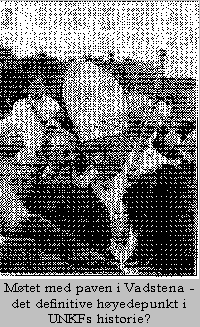 1993UNKF deltar i feiringen av 150-årsjubileet for Kirkens tilbakekomst til Norge, og arrangerer i den forbindelse en festival på Stiklestad med nærmere 200 deltakere. 1994Barnebladet Arken kommer ut med sitt første nummer. UNKFs Formenn / ledereUNKFs Formenn / ledere1947 – 1948Torfinn Juell1948 – 1949Veslemøy Guldager (f. Løvik Olsen1949 – 1951Øyvinn Olafsen1951 – 1953Tronfinn Juell1953 – 1958Kjell Ruyter1959Cecilia Rosati1959 – 1963Helge Erik Solberg1963 – 1965Dag Resser1965 – 1969Lorentz Klüwer1969 – 1971Tore Bongard/Anne Torbjørg Lauvstad (fung.)1972 – 1979Ingen formann (flat struktur)1980 – 1981Erik Augestad1981 – 1983Gunnar Markussen1983 – 1984Audun Berg1984 – 1986Mats Tande1986 – 1987Petter Bruce (Rosalia Likascovics fung. Siste halvår)1987 – 1988Kristina Talos1988 – 1990Kaj Boland1990 – 1992Marianne Thielemann1992 – 1993Elizabeth B. Jensen1993 – 1995Birgitta Tande1995 –Jan Roberg BlomgrenIgnis / Katolsk Ungdom:Ignis / Katolsk Ungdom:1946 - 1949Johs. Bruce1949Yngvar Holm1950Helge Røstad1951Arnfinn Palmstrøm1952 – 1955Helge Müller1955 – 1957Emily G. Holm1957 – 1959pater Erik Gunnes1960 – 1964pastor André Haeck1964 – 1966Johannes Fürst Aalholm1967? (Ikke utkommet?)1968 – 1969Liv C. Jensenius1970Sverre Engen1970 – 1972Jan Røstad1972 – 1975Skiftende redaksjoner1976 – 1977Gunnar Markussen1977 – 1979Elisabeth Thorne1979 – 1980Gunnar Markussen1981Morten E. Hammer1982 – 1983Christine Behncke/Hanne Kristin Fossum m.fl1983 – 1984Roar Haldorsen1984 – 1986Petter Bruce1986 – 1987Hans Wade/UNKFs landsstyre1988Hilde Aaser1988 -1990Birgitte Tande1990 – 1991Bjørn Sissener1991 – 1992Elizabeth B. Jensen1992 – 1994Ingen fast redaktør1994 - 1997Maria E. FongenIktys / TenkatIktys / Tenkat1981 - 1982Sverre Engen1983Anne Bente Hadland1984-85Margrethe Brøgger Fongen1985-88Else McClimans1988-89Frøydis Kringlebotn1989-90Jorge Jensen1990-91Elizabeth B. Jensen1991-92Helene L. Madsø1992-93Nina Valsø1993-96Thomas Sivertsen1997Ingen fast redaktørArkenArken1994-95Ingen fast redaktør1995-96Bente Pedersen1997Ingen fast redaktørUNGDOMSPRESTERUNGDOMSPRESTERLandsungdomspresterLandsungdomspresterDeltids:Deltids:1947-57Ivar Hansteen Knutsen1957-65?André Haeck1965?-72Arno GerritsmaHeltids:Heltids:1972-79Rudi Kessel1979-88Rory Mulligan1988-94Ubesatt (Åndelig rådgiver: Claes Tande)Deltids:Deltids:1994-96Rolf K. Bowitz1996-Sigurd MarkussenDistrikts/stiftsungdomsprester (deltids)Distrikts/stiftsungdomsprester (deltids)1988-92Rolf K. Bowitz (Vest)1988-91Brian McNeil (Øst/Øst)1988-89Janusz Fura (Sør)1990-92Rolf Rollefsen (Sør)1888Heinz-Josef Catrein (Midt)1988-89Sislaw Chmiel (Nord)1989-91André Bialk (Nord)1992-96Andrzej Kosciukiewicz (Nord)Ansatte på sekretariatetAnsatte på sekretariatetUngdomssekretær/konsulent:Ungdomssekretær/konsulent:1972 - 1979sr. Mirjam (Maria Alberger - "Tiny") (Sr. Mette Andresen OP vik. ett år)1981 - 1985Sr. Beate Grevenkamp1988 - 1990Ingebjørg Tori Thorp1991 - 1992Kristin Markussen1993 - 1996Pål Koren Pedersen1997 - 1998Renée SandbraatenOrganisasjonssekretær:Organisasjonssekretær:1978 - 1989Beggy Bruce1989 - 1996Petter Bruce1997 - 1998Pål Koren Pedersen1998 - 1998Renée SandbraatenSekretariatsmedarbeider:Sekretariatsmedarbeider:1983 - 1984Bernadette van Dijk1984 - 1985Jørgen Thorkildsen1985Erik Ruud1986Kristina Talos1989 - 1990Tran Thi Thanh Thuy1990 - 1991Marianne Struksnes1994 - 1995Johan S. Svorstøl (20% vikariat som økonomimedarbeider)Sivilarbeider/ettåring:Sivilarbeider/ettåring:1977 - 1978Knut Ruyter1978 - 1980Andreas Føllesdal1980 - 1981Erik Augestad1982 - 1983Ingrid Strai1994 - 1995Harald HuseNålevende ÆresmedlemmerNålevende ÆresmedlemmerMaria Albergerfor sin innsats som ungdomssekretær (kjent som sr. Mirjan eller Tiny)Hans Brucefor sin innsats som redaktør og som kurs- og skolelederPeggy Brucefor sin innsats som organisasjonssekretærMaria Giæverfor sin innsats i skoleledelsen og ledertrening, og som utrøttelig støttespillerGjermund Høghfor sin innsats på Mariaholm og som utrøttelig støttespillerRudi Kesselfor sin innsats som ungdomsprestHilkka Kranefor sin innsats for ungdomsarbeidet i Nord-NorgeHelmut Kranefor sin innsats for ungdomsarbeidet i Nord-NorgeGunnar Markussenfor sin innsats som tillitsvalgt og frivillig gjennom mange årRory Mulliganfor sin innsats som ungdomsprestKjell Ruyterfor sin innsats i forbindelse med Mariaholm